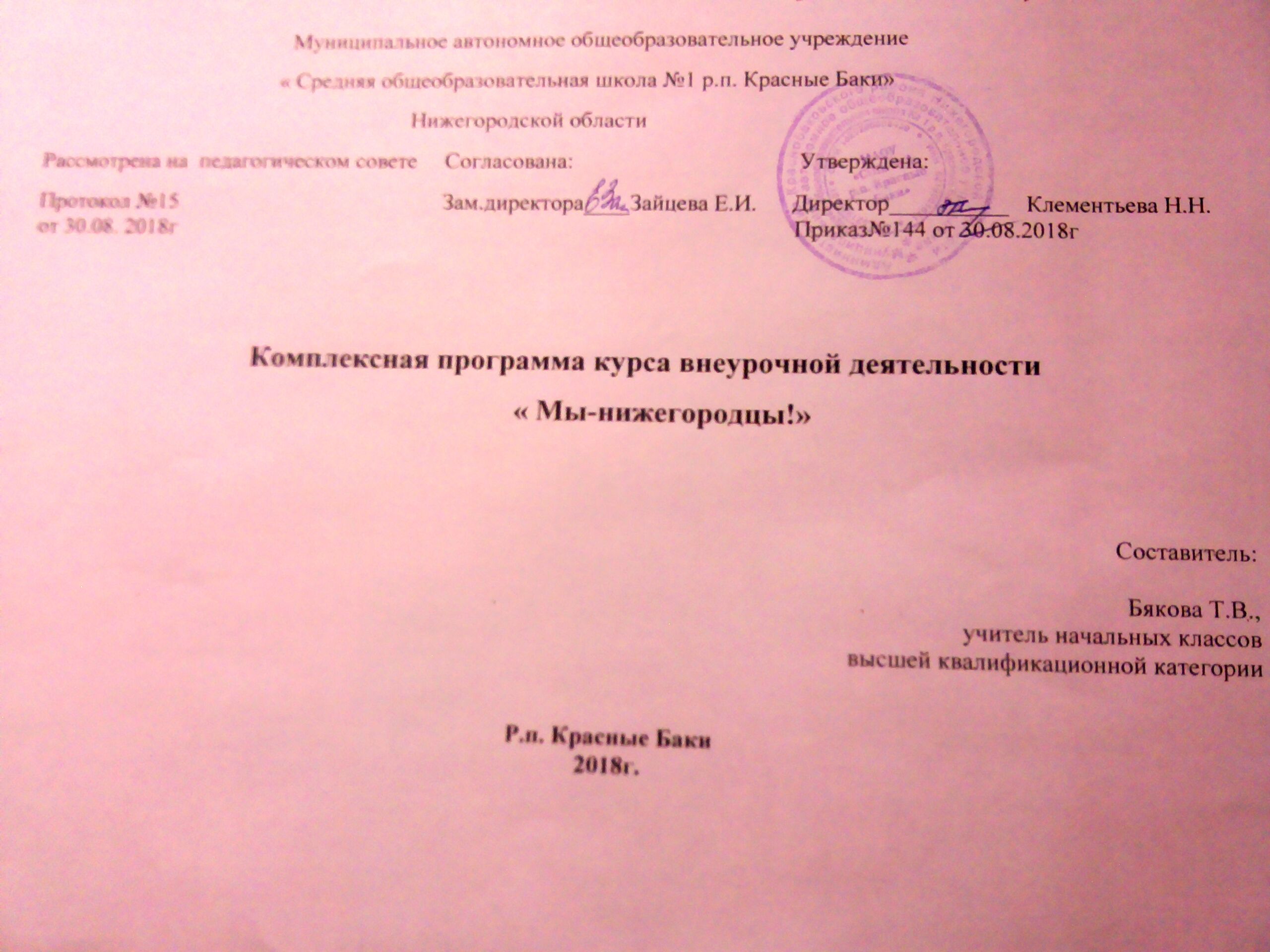 Пояснительная записка Комплексная программа внеурочной деятельности « МЫ – Нижегородцы!» (В.Ф. Одегова, доцент кафедры начального образования ГОУ ДПО). Эта программа реализует не только духовно – нравственное направление внеурочной деятельности, но и общеинтеллектуальное, общекультурное, социальное и спортивно – оздоровительное.Программа внеурочной деятельности «Мы — нижегородцы!», составленная на основе литературного краеведения, обеспечивает при соблюдении необходимых условий формирование практически всех приведенных выше духовно-нравственных ценностей у младших школьников.
Рабочая программа внеурочной деятельности «Мы-нижегородцы!» разработана на основе авторской региональной программы интегрированного курса литературного чтения для начальной школы В.Ф.Одеговой «Нижегородская сторона» в соответствии с требованиями Федерального компонента государственного стандарта начального образования.Цели курса:1.создание условий для развития читательского интереса и овладение читательской деятельностью младшими школьниками на краеведческом материале2.формирование духовно – нравственных ориентиров личности младшего школьника в процессе становления читательской деятельности на основе создания образа Нижегородского края и его центра – Нижнего Новгорода, первичного знакомства с жизнью Нижегородчины сегодня и в прошломДостижение данной цели предполагает решение следующих задач:развивать 1) потенциальные возможности речевого и дыхательного аппарата2)познавательный интерес к своей малой родине через содержание текстов о родном крае и различные формы работы с ними3)воображение на основе восприятия текстов краеведческого содержания4)представления о достопримечательностях Нижегородского края5)историческое и образное мышление на основе осознания содержания изучаемого краеведческого материала6)речь учащихся, осуществлять лингвистическое развитие младших школьников в процессе знакомства с нижегородскими диалектизмами, устным народным творчеством7)эстетические патриотические чувства в ходе знакомства с народными промыслами и фольклорным наследием Нижегородского Поволжья учить (на основе внедрения здоровьесберегающих технологий)1)осознанному восприятию содержания краеведческого материала в процессе слушания и чтения2)дифференциации научно-познавательных и художественных текстов3)способам действий при работе над текстом и при выполнении практических упражнений творческого характера4)умению работать с краеведческим материалом учебников для 2-4 классов Воспитывать1)положительные привычки учащихся начальных классов в организации собственного досуга на основе реализации деятельностного подхода в процессе изучения курса «Нижегородская сторона»2)творческую личность в процессе осуществления речевой, трудовой и эстетической деятельности3)духовно-нравственные качества в младших школьниках4)бережное отношение к этнокультурному наследию родного края5)патриотическое отношение к своей малой родине Общая характеристика учебного курса (Из авторской программы курса «Нижегородская сторона» В.Ф.Одеговой) Как часть литературного чтения, курс «Мы-нижегородцы!» создает условия для успешного решения типичных предметных задач: совершенствование навыка чтения, организация понимания читаемого на уровне подтекста и идеи, формирование отношения к художественной литературе как к искусству. В интегрированном курсе литературного чтения «Нижегородская сторона» реализуются идеи формирования нравственных начал личности младшего школьника через образ малой родины, созданный в процессе овладения навыком читательской деятельности. Перспективность и востребованность регионального курса «Мы-нижегородцы!» в нашей области обеспечиваются не только общеизвестными принципами доступность, научность, систематичност, но и другими актуальными принципами и подходами. Это, прежде всего, принцип интеграции, подразумевающий несколько аспектов:1)необходимость дополнения, углубления имеющихся знаний учащихся, стимулирование их познавательной активности2)интеграция курсов литературного чтения и краеведения, цель которой – приобщение к духовно-нравственным ценностям малой родины через чтение краеведческого материала, творческое усвоение лучших образцов художественно-эстетического наследия Нижегородского края3)возможность формирования позитивной мотивации и познавательного интереса к получению новых знаний, оптимального комплексного решения учебных задач более широкого ряда предметных курсов – литературного чтения, русского языка, изобразительного искусства, технологии, окружающего мира Важнейшим условием эмоционального воздействия на учащихся является реализация принципа фольклористики. Курс «Мы-нижегородцы!» включает в себя не только исторический, этнографический и экологический материал в адаптированном к возрасту учащихся виде, но и различные направления народного творчества – фольклорно-лингвистического. Изучение богатства устного народного творчества проходит через весь курс «Мы-нижегородцы!» для 1—4 классов по  1 часу в неделю (авт. В. Ф. Одегова). Знакомство и освоение секретов декоративно – прикладного искусства родного края в практическом плане предполагается осуществлять также на протяжении всего курса.Принцип наглядности обеспечивает развитие точных представлений об отдельных предметах и явлениях в природе и обществе на территории нашей области. Реализация данного принципа осуществляется через структуру учебного пособия, демонстрацию натуральных объектов в музее, на экскурсии, при просмотре видеофильмов, кинофильмов, мультимедийных средств. Эффективную реализацию многоплановости содержания курса «Мы-нижегородцы!» охватывающего вопросы истории, географии, экономики, искусства, литературы обеспечивает принцип учета возрастных и индивидуальных особенностей учащихся. Возрастной принцип определяет специфику содержания в начале знакомства с родным краем не на основе хронологии, а на том, что ребенок видит или может увидеть вокруг себя. В соответствии с этим положением различные аспекты курса получают постепенное развитие в ходе преподавания по возрастающей степени сложности.Принцип экологизации предполагает использование здоровьесберегающих технологий в процессе обучения литературному слушанию и чтению, а также экологизацию содержания. Реализация принципа экологизации в процессе чтения и осознания текстов краеведческого характера направлена на формирование личности младшего школьника, на укрепление физического и нравственного здоровья подрастающего поколения. Успешность реализации данных принципов строится с учетом и на основе деятельностного подхода, который предполагает деятельностное состояние коры головного мозга в процессе слушания и чтения текстов краеведческого содержания. Активное, заинтересованное отношение обучающихся порождается разными видами деятельности:а) познавательная деятельность порождает знания;б)ориентационная – ценности;в) художественная – произведения искусства и представления о них;г) проектная деятельность направлена на создание идеальной действительности, которая, в свою очередь, дает импульс для внутренней активности и дальнейшего развития.Отличительной особенностью интегрированного курса  «Нижегородская сторона» являются принципы отбора содержания: литературоведческий, краеведческий, хронологический.Литературоведческий принцип позволяет восполнить недостаток многих действующих УМК по литературному чтению: расширить его содержание за счет включения произведений научно – познавательного характера, что обеспечивает формирование более четких представлений у младших школьников о разнообразии стилевых и видо-жанровых особенностей текстов по чтению.  На основе краеведческого принципа решаются проблемы возрождения духовности и нравственных идеалов. Краеведческий принцип отбора содержания по литературному слушанию и чтению способствует развитию познавательного интереса, любознательности у младших школьников к тому, что их окружает, к своей малой родине.Хронологический принцип положен в основу отбора содержания третьего и четвертого года обучения. К этому времени мышление младшего школьника достигает определенного уровня абстракции, ученик обладает достаточным кругозором, представлениями об окружающем мире, воображением, словарным запасом, свободно оперирует многозначными числами.Место учебного курса в учебном планеКурс «Мы-нижегородцы!» является занятием внеурочной деятельности. На его изучение в 1- 4 классах отводится по 1чау в неделю, 33 учебные недели в 1 классе и 34 учебные недели в 2-4 классах.Описание ценностных ориентировВ интегрированном курсе «Мы-нижегородцы!»   формируются идеи нравственно-патриотических начал личности младшего школьника через образ малой родины, созданный в процессе овладения навыком читательской деятельности. В ходе реализации этих идей создаются необходимые условия, благоприятствующие продвижению и развитию, становлению личности каждого ученика на основе позитивной мотивации к чтению как процессу, как к предмету, как к источнику информации.Личностные, предметные и метапредметные результаты освоения курса «Мы-нижегородцы!»            Личностные УУД:    1)Эмоциональность: умение осознавать и определять свои эмоции на основе восприятия произведения;2)Эмпатия: умение осознавать и определять  эмоции других людей;3)Чувство прекрасного: умение воспринимать красоту природы;бережное отношение ко всему живому, чувство красоты;4)Любовь и уважение к малой родине, ее культуре, истории;5)Выражение своего отношения к родному краю, его ценностям, в конкретных поступках;6)Соблюдение правил поведения в музеях;7)Проявление толерантности по отношению к людям разного возраста, разных религиозных взглядов и убеждений.Метапредметные результаты: Регулятивные УУД:1)Самостоятельное формулирование темы и цели урока;2)Составление плана решения учебной проблемы совместно с учителем;3)Работа по плану, в процессе сопоставления своих действий с планом умение корректировать свою деятельность;4)Умение видеть вокруг проблемы социального характера, формулировать их и преодолевать в процессе проектной деятельности;Познавательные УУД:1)Умение вычитывать все виды текстовой информации: фактуальной, подтекстовой, концептуальной;2)Использование разных видов чтения: изучающего, просмотрового, выборочного, ознакомительного;3)Извлечение информации, представленной в разных формах (сплошной текст, несплошной текст – иллюстрация, таблица, схема.4)Умение пользоваться словарями, справочниками;5)Построение рассуждений,;6)Знание достопримечательностей Нижнего Новгорода, области, своего района;7)Знание и уважение национальных традиций и обычаев народов и народностей, проживающих в Нижегородской области.Коммуникативные:1)Оформление своих мыслей в устной и письменной речи с учетом речевой ситуации;2)Высказывание и обоснование своей точки зрения, 3)Умение слушать и слышать других, пытаться принимать иную точку зрения,4)Возможность договариваться и приходить к общему решению в совместной деятельности;5)Умение задавать вопросы.Предметные результаты:1)Умение работать с позицией автора, иллюстрацией, ключевыми словами;2)Деление текста на части, составление простого и сложного плана;3)Самостоятельное формулирование главной мысли текста;4)Нахождение  в тексте материала для характеристики героя;5)Составление устных и письменных описаний;6)Определение жанра  произведений по определенным признакам;7)Соотносить автора, название и героев прочитанных произведений.Учебно-тематический план Содержание курса Тематическое планирование 1 классТематическое планирование 2 классТематическое планирование 3 классТематическое планирование 4 классК концу обучения учащиеся узнают:способ грамотного чтения слов различной длиныправила чтениянаиболее выдающиеся достопримечательности Нижнего Новгороданазвания наиболее известных площадей и улицфамилии нижегородских писателей и поэтовколичество районов области и несколько их названийсвой адрес \ город, район, улица, дом, квартира названия рек, по берегам которых раскинулся Нижний Новгород наизусть тексты песен о Нижнем Новгородеосновные национальности и народности, населяющие наш родной крайпроизведения устного народного творчества нижегородцев некоторые виды декоративно – прикладного искусства Нижегородской областиполучат возможность научиться:читать с опорой на гласные и конец слова целыми словами небольшие тексты краеведческого характера различных жанров регулировать свое дыхание при чтении выдерживать паузы и интонации на знаках препинания и перед союзом И слушать в исполнении учителя тексты краеведческого содержания формулировать варианты вопросов к одному предложению и отвечать на эти вопросы с соответствующим логическим ударением различать произведения авторские и народные отличать прозаические произведения от поэтических выражать свое отношение к поступкам героев прогнозировать содержание произведения по его названию, ключевым словам узнавать достопримечательности г.Нижнего Новгорода на иллюстрациях, фотографиях и в ходе экскурсий узнавать по контуру Нижегородскую область на карте проявлять уважение к людям разных национальностей выполнять простейшие элементы и узоры хохломской, городецкой, полхов-майданской росписи выполнять макеты современных домов из различных материалов во время досуга и в праздники играть в народные игры, водить хороводыОписание учебно-методического и материально- технического обеспечения образовательного процесса1)Программа интегрированного курса литературного чтения «Нижегородская сторона» В.Ф.Одеговой2)Учебник-тетрадь «Нижегородская сторона» для 2 класса3)Методическое пособие для учителя «Нижегородская сторона» 2 класс4)Учебник-тетрадь «Нижегородская сторона» для 3 класса5)Методическое пособие для учителя «Нижегородская сторона» 3  класс6)Учебник-тетрадь «Нижегородская сторона» для 4  класса7)Методическое пособие для учителя «Нижегородская сторона» 4  классДемонстрационные пособия: таблицы и плакаты природоведческого и обществоведческого содержания, плакаты с таблицами литературоведческого содержания, Карта России, портреты знаменитых людей,  репродукции картин, коллекция полезных ископаемых, гербарий культурных и дикорастущих растений.Технические средства обученияНоутбук   Мультимедийный пректор    Интерактивная доска   Принтер  Оборудование классаУченические столы двухместные с комплектом стульевСтол учительскийШкафы для хранения пособийРазделКоличество часовКоличество часовКоличество часовКоличество часов1 класс2 класс3 класс4 классНайдешь ли краше и мудрее 410106Были и небылицы59913В Оке и Волге отражаясь-121011Нижегородские левши.20122Народные традиции  нижегородцев 4232Итого33ч34 ч.34 ч.34 ч.Класс/тема1 класс2 класс3 класс4 классНайдешь ли краше и мудрее…Путешествие по карте области: областной центр-Нижний Новгород, районный центр – Красные Баки.Путешествие по карте области. Небольшие по объему литературные произведения нижегородских авторов различных жанров о родной природе. Учебные тексты.Произведения различных жанров нижегородских авторов о красоте, богатстве и мудрости родной природы, в том числе и о людях как о  составляющей природыОписание красоты и богатства родного края в произведениях различных жанров. Известные нижегородцы. Символы всемирной славы.Были и небывальщинаПроизведения нижегородских авторов о героическом прошлом. Чтение крупнообъемных произведений устного народного творчества - былин, сказов, легенд, сказок.Произведения нижегородских авторов о героическом прошлом. Чтение крупнообъемных произведений устного народного творчества - былин, сказов, легенд, сказок.Произведения нижегородских авторов о героическом прошлом. Чтение крупнообъемных произведений устного народного творчества - былин, сказов, легенд, сказок.Произведения нижегородских авторов о героическом прошлом. Чтение крупнообъемных произведений устного народного творчества - былин, сказов, легенд, сказок.Были и небывальщинаЗнакомство со сказками Нижегородской области различных видов: волшебными, бытовыми, о животныхЗнакомство со сказками Нижегородской области различных видов: волшебными, бытовыми, о животныхПесни, сказы, сказки, легенды земли нижегородской. Житие святого благоверного князя Георгия Всеволодовича-основателя Нижнего НовгородаПословицы, сказки, легенды, былины об Илье Муромце, жития святых Серафима Саровского, Александра НевскогоВ Оке иВолге отражаясь...Циклы произведений различных жанров о городе Нижнем НовгородеЦиклы произведений различных жанров о городе Нижнем НовгородеЦиклы произведений различных жанров о городе Нижнем НовгородеЦиклы произведений различных жанров о городе Нижнем НовгородеВ Оке иВолге отражаясь...Нижний сегодняНижний сегодняЛетопись Нижнего НовгородаЛетопись Нижнего НовгородаВ Оке иВолге отражаясь...Знакомство со сказками Нижегородской области различных видов: волшебными, бытовыми, о животныхЗнакомство со сказками Нижегородской области различных видов: волшебными, бытовыми, о животныхСказания и предания о возникновении Нижнего Новгорода Быт нижегородцев.Главные исторические события земли нижегородской: Владимиро-Суздальское княжество Нижегородское ополчение и др. славные земляки и гости Нижнего. Героизм. Древнейшие города и посады Нижегородского ПоволжьяНижегородские левшиЗнакомство с литературными произведениями, рассказывающими о секретах хохломской, городецкой, полхов-майданской росписиЗнакомство с литературными произведениями, рассказывающими о секретах хохломской, городецкой, полхов-майданской росписи.Статьи и легенды об изделиях из металла, камня, лозыВышивка, кружево, ткачествоНародные традиции нижегородцевЗнакомство с народными играмиЗнакомство с народными играми, хороводами, песнямиЗнакомство с народными играми, хороводами, песнямиЗнакомство с праздниками народов родного края.Литературоведческие знанияЖанрыЖанрыЖанрыЖанрыЛитературоведческие знанияСказки, стихи, Стихотворения, художественные и научно-познавательные рассказы, легендыИсторические рассказы, очерки, гимны, зарисовки, повествование, стихотворения, летописьБылины, пьесы, житие, оды, воспоминания, мемуары, хроника№Тема урокаРазделКол-во часовКол-во часовОсновные виды деятельности учащихсяна разделУУД на раздел:ДатаКор-каНайдешь ли краше и мудрее Найдешь ли краше и мудрее Найдешь ли краше и мудрее 4Знакомство с картой Нижегородской области. Находить на карте России родной регион.  Включение в исследовательскую деятельность.Развитие вкуса к родному слову. Воспринимать тексты в процессе литературного слушания, оценивать услышанное.Личностные: формирование созидательных патриотических отношений с окружающим миром и малой родинойМетапредметные: способность регулировать собственную деятельность, в том числе учебную деятельность, направленную на познание ( в сотрудничестве и самостоятельно ) закономерностей мира природы родного края, социальной действительности и внутренней жизни человека;умение осуществлять информационный поиск для выполнения учебных задач; соблюдать нормы информационной избирательности, этики и этикета;освоение правил и норм социокультурного взаимодействия со взрослыми и сверстниками в сообществах разного рода (класс, школа, семья, учреждения культуры в городе…);способность работать с моделями изучаемых объектов и явлений родного краяПредметные:первоначальные знания о нашей малой родине.Нижегородская область на карте.Природа, население, районы и районные центры.Картины родной природы в стихах нижегородских поэтов Это опасно. Научно – познавательные рассказы и зарисовки о ядовитых растениях нашего края.1Экскурсия в природу. Заготовка природного материала.11Знакомство с картой Нижегородской области. Находить на карте России родной регион.  Включение в исследовательскую деятельность.Развитие вкуса к родному слову. Воспринимать тексты в процессе литературного слушания, оценивать услышанное.Личностные: формирование созидательных патриотических отношений с окружающим миром и малой родинойМетапредметные: способность регулировать собственную деятельность, в том числе учебную деятельность, направленную на познание ( в сотрудничестве и самостоятельно ) закономерностей мира природы родного края, социальной действительности и внутренней жизни человека;умение осуществлять информационный поиск для выполнения учебных задач; соблюдать нормы информационной избирательности, этики и этикета;освоение правил и норм социокультурного взаимодействия со взрослыми и сверстниками в сообществах разного рода (класс, школа, семья, учреждения культуры в городе…);способность работать с моделями изучаемых объектов и явлений родного краяПредметные:первоначальные знания о нашей малой родине.Нижегородская область на карте.Природа, население, районы и районные центры.Картины родной природы в стихах нижегородских поэтов Это опасно. Научно – познавательные рассказы и зарисовки о ядовитых растениях нашего края.2Экскурсия в музей. История народных промыслов.11Знакомство с картой Нижегородской области. Находить на карте России родной регион.  Включение в исследовательскую деятельность.Развитие вкуса к родному слову. Воспринимать тексты в процессе литературного слушания, оценивать услышанное.Личностные: формирование созидательных патриотических отношений с окружающим миром и малой родинойМетапредметные: способность регулировать собственную деятельность, в том числе учебную деятельность, направленную на познание ( в сотрудничестве и самостоятельно ) закономерностей мира природы родного края, социальной действительности и внутренней жизни человека;умение осуществлять информационный поиск для выполнения учебных задач; соблюдать нормы информационной избирательности, этики и этикета;освоение правил и норм социокультурного взаимодействия со взрослыми и сверстниками в сообществах разного рода (класс, школа, семья, учреждения культуры в городе…);способность работать с моделями изучаемых объектов и явлений родного краяПредметные:первоначальные знания о нашей малой родине.Нижегородская область на карте.Природа, население, районы и районные центры.Картины родной природы в стихах нижегородских поэтов Это опасно. Научно – познавательные рассказы и зарисовки о ядовитых растениях нашего края.3Стихи о природе нижегородских авторов.11Знакомство с картой Нижегородской области. Находить на карте России родной регион.  Включение в исследовательскую деятельность.Развитие вкуса к родному слову. Воспринимать тексты в процессе литературного слушания, оценивать услышанное.Личностные: формирование созидательных патриотических отношений с окружающим миром и малой родинойМетапредметные: способность регулировать собственную деятельность, в том числе учебную деятельность, направленную на познание ( в сотрудничестве и самостоятельно ) закономерностей мира природы родного края, социальной действительности и внутренней жизни человека;умение осуществлять информационный поиск для выполнения учебных задач; соблюдать нормы информационной избирательности, этики и этикета;освоение правил и норм социокультурного взаимодействия со взрослыми и сверстниками в сообществах разного рода (класс, школа, семья, учреждения культуры в городе…);способность работать с моделями изучаемых объектов и явлений родного краяПредметные:первоначальные знания о нашей малой родине.Нижегородская область на карте.Природа, население, районы и районные центры.Картины родной природы в стихах нижегородских поэтов Это опасно. Научно – познавательные рассказы и зарисовки о ядовитых растениях нашего края.4Праздник «Это Родина моя.»11Знакомство с картой Нижегородской области. Находить на карте России родной регион.  Включение в исследовательскую деятельность.Развитие вкуса к родному слову. Воспринимать тексты в процессе литературного слушания, оценивать услышанное.Личностные: формирование созидательных патриотических отношений с окружающим миром и малой родинойМетапредметные: способность регулировать собственную деятельность, в том числе учебную деятельность, направленную на познание ( в сотрудничестве и самостоятельно ) закономерностей мира природы родного края, социальной действительности и внутренней жизни человека;умение осуществлять информационный поиск для выполнения учебных задач; соблюдать нормы информационной избирательности, этики и этикета;освоение правил и норм социокультурного взаимодействия со взрослыми и сверстниками в сообществах разного рода (класс, школа, семья, учреждения культуры в городе…);способность работать с моделями изучаемых объектов и явлений родного краяПредметные:первоначальные знания о нашей малой родине.Нижегородская область на карте.Природа, население, районы и районные центры.Картины родной природы в стихах нижегородских поэтов Это опасно. Научно – познавательные рассказы и зарисовки о ядовитых растениях нашего края.Были и небывальщинаБыли и небывальщинаБыли и небывальщина5Знакомиться с различными жанрами устного народного творчества Нижегородчины.Принимать участие в народных играх с закличками.Моделировать ситуации, требующие соблюдения культурной нормы поведения на урокеОбсуждать особенности волшебных сказок, принимать участие в театрализации отрывков.Оценивать поведение героев, использовать при этом пословицы.Извлекать необходимую информацию из учебника по заданию учителяРазличать произведения авторские и народные.Практическая работа: подбирать из печатных изданий сказки нашего края.. Личностные: способность к адекватной самооценке с опорой на знание основных моральных норм, требующих для своего выполнения развития этических чувств, самостоятельности и личной ответственности за свои поступки в мире природы и социумеМетапредметные: способность регулировать собственную деятельность, в том числе учебную деятельность, направленную на познание ( в сотрудничестве и самостоятельно ) закономерностей мира природы родного края, социальной действительности и внутренней жизни человека;умение осуществлять информационный поиск для выполнения учебных задач; соблюдать нормы информационной избирательности, этики и этикета;освоение правил и норм социокультурного взаимодействия со взрослыми и сверстниками в сообществах разного рода (класс, школа, семья, учреждения культуры в городе…);способность работать с моделями изучаемых объектов и явлений родного краяПредметные: Устное народное творчество нижегородского края.Заклички.Волшебные сказки. Бытовые сказки.Авторские сказки.5Стихи И.Князевой.Стихи И.Князевой.1Знакомиться с различными жанрами устного народного творчества Нижегородчины.Принимать участие в народных играх с закличками.Моделировать ситуации, требующие соблюдения культурной нормы поведения на урокеОбсуждать особенности волшебных сказок, принимать участие в театрализации отрывков.Оценивать поведение героев, использовать при этом пословицы.Извлекать необходимую информацию из учебника по заданию учителяРазличать произведения авторские и народные.Практическая работа: подбирать из печатных изданий сказки нашего края.. Личностные: способность к адекватной самооценке с опорой на знание основных моральных норм, требующих для своего выполнения развития этических чувств, самостоятельности и личной ответственности за свои поступки в мире природы и социумеМетапредметные: способность регулировать собственную деятельность, в том числе учебную деятельность, направленную на познание ( в сотрудничестве и самостоятельно ) закономерностей мира природы родного края, социальной действительности и внутренней жизни человека;умение осуществлять информационный поиск для выполнения учебных задач; соблюдать нормы информационной избирательности, этики и этикета;освоение правил и норм социокультурного взаимодействия со взрослыми и сверстниками в сообществах разного рода (класс, школа, семья, учреждения культуры в городе…);способность работать с моделями изучаемых объектов и явлений родного краяПредметные: Устное народное творчество нижегородского края.Заклички.Волшебные сказки. Бытовые сказки.Авторские сказки.6Стихи Н.Худякова.Стихи Н.Худякова.1Знакомиться с различными жанрами устного народного творчества Нижегородчины.Принимать участие в народных играх с закличками.Моделировать ситуации, требующие соблюдения культурной нормы поведения на урокеОбсуждать особенности волшебных сказок, принимать участие в театрализации отрывков.Оценивать поведение героев, использовать при этом пословицы.Извлекать необходимую информацию из учебника по заданию учителяРазличать произведения авторские и народные.Практическая работа: подбирать из печатных изданий сказки нашего края.. Личностные: способность к адекватной самооценке с опорой на знание основных моральных норм, требующих для своего выполнения развития этических чувств, самостоятельности и личной ответственности за свои поступки в мире природы и социумеМетапредметные: способность регулировать собственную деятельность, в том числе учебную деятельность, направленную на познание ( в сотрудничестве и самостоятельно ) закономерностей мира природы родного края, социальной действительности и внутренней жизни человека;умение осуществлять информационный поиск для выполнения учебных задач; соблюдать нормы информационной избирательности, этики и этикета;освоение правил и норм социокультурного взаимодействия со взрослыми и сверстниками в сообществах разного рода (класс, школа, семья, учреждения культуры в городе…);способность работать с моделями изучаемых объектов и явлений родного краяПредметные: Устное народное творчество нижегородского края.Заклички.Волшебные сказки. Бытовые сказки.Авторские сказки.7Слушание и заучивание стихов о матрешке, о хохломе.Слушание и заучивание стихов о матрешке, о хохломе.1Знакомиться с различными жанрами устного народного творчества Нижегородчины.Принимать участие в народных играх с закличками.Моделировать ситуации, требующие соблюдения культурной нормы поведения на урокеОбсуждать особенности волшебных сказок, принимать участие в театрализации отрывков.Оценивать поведение героев, использовать при этом пословицы.Извлекать необходимую информацию из учебника по заданию учителяРазличать произведения авторские и народные.Практическая работа: подбирать из печатных изданий сказки нашего края.. Личностные: способность к адекватной самооценке с опорой на знание основных моральных норм, требующих для своего выполнения развития этических чувств, самостоятельности и личной ответственности за свои поступки в мире природы и социумеМетапредметные: способность регулировать собственную деятельность, в том числе учебную деятельность, направленную на познание ( в сотрудничестве и самостоятельно ) закономерностей мира природы родного края, социальной действительности и внутренней жизни человека;умение осуществлять информационный поиск для выполнения учебных задач; соблюдать нормы информационной избирательности, этики и этикета;освоение правил и норм социокультурного взаимодействия со взрослыми и сверстниками в сообществах разного рода (класс, школа, семья, учреждения культуры в городе…);способность работать с моделями изучаемых объектов и явлений родного краяПредметные: Устное народное творчество нижегородского края.Заклички.Волшебные сказки. Бытовые сказки.Авторские сказки.8«Сказка о глиняном Иванушке.»«Сказка о глиняном Иванушке.»1Знакомиться с различными жанрами устного народного творчества Нижегородчины.Принимать участие в народных играх с закличками.Моделировать ситуации, требующие соблюдения культурной нормы поведения на урокеОбсуждать особенности волшебных сказок, принимать участие в театрализации отрывков.Оценивать поведение героев, использовать при этом пословицы.Извлекать необходимую информацию из учебника по заданию учителяРазличать произведения авторские и народные.Практическая работа: подбирать из печатных изданий сказки нашего края.. Личностные: способность к адекватной самооценке с опорой на знание основных моральных норм, требующих для своего выполнения развития этических чувств, самостоятельности и личной ответственности за свои поступки в мире природы и социумеМетапредметные: способность регулировать собственную деятельность, в том числе учебную деятельность, направленную на познание ( в сотрудничестве и самостоятельно ) закономерностей мира природы родного края, социальной действительности и внутренней жизни человека;умение осуществлять информационный поиск для выполнения учебных задач; соблюдать нормы информационной избирательности, этики и этикета;освоение правил и норм социокультурного взаимодействия со взрослыми и сверстниками в сообществах разного рода (класс, школа, семья, учреждения культуры в городе…);способность работать с моделями изучаемых объектов и явлений родного краяПредметные: Устное народное творчество нижегородского края.Заклички.Волшебные сказки. Бытовые сказки.Авторские сказки.9Сказка «Как солдат богатея проучил.»Сказка «Как солдат богатея проучил.»1Знакомиться с различными жанрами устного народного творчества Нижегородчины.Принимать участие в народных играх с закличками.Моделировать ситуации, требующие соблюдения культурной нормы поведения на урокеОбсуждать особенности волшебных сказок, принимать участие в театрализации отрывков.Оценивать поведение героев, использовать при этом пословицы.Извлекать необходимую информацию из учебника по заданию учителяРазличать произведения авторские и народные.Практическая работа: подбирать из печатных изданий сказки нашего края.. Личностные: способность к адекватной самооценке с опорой на знание основных моральных норм, требующих для своего выполнения развития этических чувств, самостоятельности и личной ответственности за свои поступки в мире природы и социумеМетапредметные: способность регулировать собственную деятельность, в том числе учебную деятельность, направленную на познание ( в сотрудничестве и самостоятельно ) закономерностей мира природы родного края, социальной действительности и внутренней жизни человека;умение осуществлять информационный поиск для выполнения учебных задач; соблюдать нормы информационной избирательности, этики и этикета;освоение правил и норм социокультурного взаимодействия со взрослыми и сверстниками в сообществах разного рода (класс, школа, семья, учреждения культуры в городе…);способность работать с моделями изучаемых объектов и явлений родного краяПредметные: Устное народное творчество нижегородского края.Заклички.Волшебные сказки. Бытовые сказки.Авторские сказки.Нижегородские левшиНижегородские левшиНижегородские левши20Описывать и сравнивать виды росписей на основе наглядных объектов. Выполнять простейшие элементы и узоры хохломской, городецкой, полхов-майданской росписиЛичностные: установка на безопасный здоровый образ жизни, умение ориентироваться в мире профессий и мотивация к творческому трудуМетапредметные: способность регулировать собственную деятельность, в том числе учебную деятельность, направленную на познание ( в сотрудничестве и самостоятельно ) закономерностей мира природы родного края, социальной действительности и внутренней жизни человека;умение осуществлять информационный поиск для выполнения учебных задач; соблюдать нормы информационной избирательности, этики и этикета;освоение правил и норм социокультурного взаимодействия со взрослыми и сверстниками в сообществах разного рода (класс, школа, семья, учреждения культуры в городе…);способность работать с моделями изучаемых объектов и явлений родного краяПредметные: художественные росписи: хохломская ,городецкая, полхов-майданская10Изготовление кукол из травы. Стихи о природных явлениях Т.Владимировой.Изготовление кукол из травы. Стихи о природных явлениях Т.Владимировой.1Описывать и сравнивать виды росписей на основе наглядных объектов. Выполнять простейшие элементы и узоры хохломской, городецкой, полхов-майданской росписи11Изготовление кукол из соломы.Изготовление кукол из соломы.1Описывать и сравнивать виды росписей на основе наглядных объектов. Выполнять простейшие элементы и узоры хохломской, городецкой, полхов-майданской росписи12Моделирование игрушек из ракушек.Моделирование игрушек из ракушек.1Описывать и сравнивать виды росписей на основе наглядных объектов. Выполнять простейшие элементы и узоры хохломской, городецкой, полхов-майданской росписи13Расписывание счетного материала: матрешка семеновская. Сочинение двустиший о матрешке.Расписывание счетного материала: матрешка семеновская. Сочинение двустиший о матрешке.1Описывать и сравнивать виды росписей на основе наглядных объектов. Выполнять простейшие элементы и узоры хохломской, городецкой, полхов-майданской росписи14Расписывание счетного материала: матрешка полховмайданская. Сочинение двустиший о матрешке.Расписывание счетного материала: матрешка полховмайданская. Сочинение двустиший о матрешке.1Описывать и сравнивать виды росписей на основе наглядных объектов. Выполнять простейшие элементы и узоры хохломской, городецкой, полхов-майданской росписи15Расписывание счетного материала: пасхальное яйцо. Стихи о пасхе.Расписывание счетного материала: пасхальное яйцо. Стихи о пасхе.1Описывать и сравнивать виды росписей на основе наглядных объектов. Выполнять простейшие элементы и узоры хохломской, городецкой, полхов-майданской росписи16Знакомство с элементами хохломской росписи.Знакомство с элементами хохломской росписи.1Описывать и сравнивать виды росписей на основе наглядных объектов. Выполнять простейшие элементы и узоры хохломской, городецкой, полхов-майданской росписи17Знакомство с элементами городецкой  росписи.Знакомство с элементами городецкой  росписи.1Описывать и сравнивать виды росписей на основе наглядных объектов. Выполнять простейшие элементы и узоры хохломской, городецкой, полхов-майданской росписи18Творческая работа по созданию объемных художественных элементов нижегородских росписей.Творческая работа по созданию объемных художественных элементов нижегородских росписей.1Описывать и сравнивать виды росписей на основе наглядных объектов. Выполнять простейшие элементы и узоры хохломской, городецкой, полхов-майданской росписи19Творческая работа по созданию объемных художественных элементов нижегородских росписей.Творческая работа по созданию объемных художественных элементов нижегородских росписей.1Описывать и сравнивать виды росписей на основе наглядных объектов. Выполнять простейшие элементы и узоры хохломской, городецкой, полхов-майданской росписи20Елочные бумажные и картонные игрушки.Елочные бумажные и картонные игрушки.1Описывать и сравнивать виды росписей на основе наглядных объектов. Выполнять простейшие элементы и узоры хохломской, городецкой, полхов-майданской росписи21Елочные бумажные и картонные игрушки.Елочные бумажные и картонные игрушки.1Описывать и сравнивать виды росписей на основе наглядных объектов. Выполнять простейшие элементы и узоры хохломской, городецкой, полхов-майданской росписи22Расписывание счетного материала: матрешка семеновская. Сочинение двустиший о матрешке.Расписывание счетного материала: матрешка семеновская. Сочинение двустиший о матрешке.1Описывать и сравнивать виды росписей на основе наглядных объектов. Выполнять простейшие элементы и узоры хохломской, городецкой, полхов-майданской росписи23Расписывание счетного материала: матрешка полховмайданская. Сочинение двустиший о матрешке.Расписывание счетного материала: матрешка полховмайданская. Сочинение двустиший о матрешке.1Описывать и сравнивать виды росписей на основе наглядных объектов. Выполнять простейшие элементы и узоры хохломской, городецкой, полхов-майданской росписи24Расписывание счетного материала: пасхальное яйцо. Стихи о пасхе.Расписывание счетного материала: пасхальное яйцо. Стихи о пасхе.1Описывать и сравнивать виды росписей на основе наглядных объектов. Выполнять простейшие элементы и узоры хохломской, городецкой, полхов-майданской росписи25Расписывание счетного материала: хохломская ложка.Расписывание счетного материала: хохломская ложка.1Описывать и сравнивать виды росписей на основе наглядных объектов. Выполнять простейшие элементы и узоры хохломской, городецкой, полхов-майданской росписи26Мастер-класс глиняных дел умельцев. Слушание сказок «Жучок», «Колобок»Мастер-класс глиняных дел умельцев. Слушание сказок «Жучок», «Колобок»1Описывать и сравнивать виды росписей на основе наглядных объектов. Выполнять простейшие элементы и узоры хохломской, городецкой, полхов-майданской росписи27Петушок глиняный расписной. Сказка «Почему петухи рано спать ложатся.»Петушок глиняный расписной. Сказка «Почему петухи рано спать ложатся.»1Описывать и сравнивать виды росписей на основе наглядных объектов. Выполнять простейшие элементы и узоры хохломской, городецкой, полхов-майданской росписи28Изготовление печатного пряника из глины. «Сказка о городецком прянике.»Изготовление печатного пряника из глины. «Сказка о городецком прянике.»1Описывать и сравнивать виды росписей на основе наглядных объектов. Выполнять простейшие элементы и узоры хохломской, городецкой, полхов-майданской росписи29Глиняная посуда: солонка, чашка, ваза.Глиняная посуда: солонка, чашка, ваза.1Описывать и сравнивать виды росписей на основе наглядных объектов. Выполнять простейшие элементы и узоры хохломской, городецкой, полхов-майданской росписиНародные традиции  нижегородцевНародные традиции  нижегородцевНародные традиции  нижегородцев4Панно из листьев и ягод.Знакомиться с народными традициями нижегородцев, принимая практическое участие в сюжетных детских играх, хороводах.Обсуждать правила поведения во время коллективных игр.Личностные: осознание своей этнической и культурной принадлежности в контексте ОтечестваМетапредметные: способность регулировать собственную деятельность, в том числе учебную деятельность, направленную на познание ( в сотрудничестве и самостоятельно ) закономерностей мира природы родного края, социальной действительности и внутренней жизни человека;умение осуществлять информационный поиск для выполнения учебных задач; соблюдать нормы информационной избирательности, этики и этикета;освоение правил и норм социокультурного взаимодействия со взрослыми и сверстниками в сообществах разного рода (класс, школа, семья, учреждения культуры в городе…);способность работать с моделями изучаемых объектов и явлений родного краяПредметные: сюжетные детские игры Нижегородской области: «Гуси-лебеди летели», «Домовой»,«Курочка с цыплятками», «Совушка» и др.30Экскурсии в исторический музей р.п. Красные Баки (-народные промыслы  краснобаковского района-современная игрушка)Экскурсии в исторический музей р.п. Красные Баки (-народные промыслы  краснобаковского района-современная игрушка)231Ярмарка деревянных росписей.Ярмарка деревянных росписей.132Итоговый урок - праздник «Мы наследники нижегородских  левшей.»Итоговый урок - праздник «Мы наследники нижегородских  левшей.»1№Тема урокаРазделКол-во часовКол-во часовКол-во часовОсновные виды деятельности учащихсяна разделОсновные виды деятельности учащихсяна разделОсновные виды деятельности учащихсяна разделОсновные виды деятельности учащихсяна разделУУД на раздел:УУД на раздел:УУД на раздел:ДатаДатаКор-каНайдешь ли краше и мудрее Найдешь ли краше и мудрее Найдешь ли краше и мудрее 10101010Знакомство с картой Нижегородской области. Находить на карте России родной регион.  Практическая работа с картами. Включение в исследовательскую деятельность.Развитие вкуса к родному слову. Воспринимать тексты в процессе литературного слушания, оценивать услышанное. Мотивировать к сбору стихов поэтов-нижегородцев.Знакомиться с ядовитыми растениями.Личностные: формирование созидательных патриотических отношений с окружающим миром и малой родинойМетапредметные: способность регулировать собственную деятельность, в том числе учебную деятельность, направленную на познание ( в сотрудничестве и самостоятельно ) закономерностей мира природы родного края, социальной действительности и внутренней жизни человека;умение осуществлять информационный поиск для выполнения учебных задач; соблюдать нормы информационной избирательности, этики и этикета;освоение правил и норм социокультурного взаимодействия со взрослыми и сверстниками в сообществах разного рода (класс, школа, семья, учреждения культуры в городе…);способность работать с моделями изучаемых объектов и явлений родного краяПредметные:первоначальные знания о нашей малой родине.Нижегородская область на карте.Природа, население, районы и районные центры.Картины родной природы в стихах нижегородских поэтов Это опасно. Научно – познавательные рассказы и зарисовки о ядовитых растениях нашего края.Личностные: формирование созидательных патриотических отношений с окружающим миром и малой родинойМетапредметные: способность регулировать собственную деятельность, в том числе учебную деятельность, направленную на познание ( в сотрудничестве и самостоятельно ) закономерностей мира природы родного края, социальной действительности и внутренней жизни человека;умение осуществлять информационный поиск для выполнения учебных задач; соблюдать нормы информационной избирательности, этики и этикета;освоение правил и норм социокультурного взаимодействия со взрослыми и сверстниками в сообществах разного рода (класс, школа, семья, учреждения культуры в городе…);способность работать с моделями изучаемых объектов и явлений родного краяПредметные:первоначальные знания о нашей малой родине.Нижегородская область на карте.Природа, население, районы и районные центры.Картины родной природы в стихах нижегородских поэтов Это опасно. Научно – познавательные рассказы и зарисовки о ядовитых растениях нашего края.1Богатства Нижегородской стороны: люди и их славные дела1112Мы и наши соседи1113Картины родной природы. Весна красна.1114Картины родной природы. Вспоминаем лето.1115Секрет золотой хохломы.1116Картины родной природы. Богатства золотой осени.1117Картины родной природы. Грустные мотивы поздней осени.1118Городецкие сюжеты.1119Картины родной природы. Зимние пейзажи11110Это опасно111Были и небывальщинаБыли и небывальщинаБыли и небывальщина999Знакомиться с различными жанрами устного народного творчества Нижегородчины.Принимать участие в народных играх с закличками.Моделировать ситуации, требующие соблюдения культурной нормы поведения на урокеОбсуждать особенности волшебных сказок, принимать участие в театрализации отрывков.Оценивать поведение героев, использовать при этом пословицы.Извлекать необходимую информацию из учебника по заданию учителяРазличать произведения авторские и народные.Практическая работа: подбирать из печатных изданий сказки нашего краяЗнакомиться с различными жанрами устного народного творчества Нижегородчины.Принимать участие в народных играх с закличками.Моделировать ситуации, требующие соблюдения культурной нормы поведения на урокеОбсуждать особенности волшебных сказок, принимать участие в театрализации отрывков.Оценивать поведение героев, использовать при этом пословицы.Извлекать необходимую информацию из учебника по заданию учителяРазличать произведения авторские и народные.Практическая работа: подбирать из печатных изданий сказки нашего краяЗнакомиться с различными жанрами устного народного творчества Нижегородчины.Принимать участие в народных играх с закличками.Моделировать ситуации, требующие соблюдения культурной нормы поведения на урокеОбсуждать особенности волшебных сказок, принимать участие в театрализации отрывков.Оценивать поведение героев, использовать при этом пословицы.Извлекать необходимую информацию из учебника по заданию учителяРазличать произведения авторские и народные.Практическая работа: подбирать из печатных изданий сказки нашего краяЛичностные: способность к адекватной самооценке с опорой на знание основных моральных норм, требующих для своего выполнения развития этических чувств, самостоятельности и личной ответственности за свои поступки в мире природы и социумеМетапредметные: способность регулировать собственную деятельность, в том числе учебную деятельность, направленную на познание ( в сотрудничестве и самостоятельно ) закономерностей мира природы родного края, социальной действительности и внутренней жизни человека;умение осуществлять информационный поиск для выполнения учебных задач; соблюдать нормы информационной избирательности, этики и этикета;освоение правил и норм социокультурного взаимодействия со взрослыми и сверстниками в сообществах разного рода (класс, школа, семья, учреждения культуры в городе…);способность работать с моделями изучаемых объектов и явлений родного краяПредметные: Устное народное творчество нижегородского края.Заклички.Волшебные сказки. Бытовые сказки.Авторские сказки.Личностные: способность к адекватной самооценке с опорой на знание основных моральных норм, требующих для своего выполнения развития этических чувств, самостоятельности и личной ответственности за свои поступки в мире природы и социумеМетапредметные: способность регулировать собственную деятельность, в том числе учебную деятельность, направленную на познание ( в сотрудничестве и самостоятельно ) закономерностей мира природы родного края, социальной действительности и внутренней жизни человека;умение осуществлять информационный поиск для выполнения учебных задач; соблюдать нормы информационной избирательности, этики и этикета;освоение правил и норм социокультурного взаимодействия со взрослыми и сверстниками в сообществах разного рода (класс, школа, семья, учреждения культуры в городе…);способность работать с моделями изучаемых объектов и явлений родного краяПредметные: Устное народное творчество нижегородского края.Заклички.Волшебные сказки. Бытовые сказки.Авторские сказки.Личностные: способность к адекватной самооценке с опорой на знание основных моральных норм, требующих для своего выполнения развития этических чувств, самостоятельности и личной ответственности за свои поступки в мире природы и социумеМетапредметные: способность регулировать собственную деятельность, в том числе учебную деятельность, направленную на познание ( в сотрудничестве и самостоятельно ) закономерностей мира природы родного края, социальной действительности и внутренней жизни человека;умение осуществлять информационный поиск для выполнения учебных задач; соблюдать нормы информационной избирательности, этики и этикета;освоение правил и норм социокультурного взаимодействия со взрослыми и сверстниками в сообществах разного рода (класс, школа, семья, учреждения культуры в городе…);способность работать с моделями изучаемых объектов и явлений родного краяПредметные: Устное народное творчество нижегородского края.Заклички.Волшебные сказки. Бытовые сказки.Авторские сказки.11Как аукнется – так и откликнется111Личностные: способность к адекватной самооценке с опорой на знание основных моральных норм, требующих для своего выполнения развития этических чувств, самостоятельности и личной ответственности за свои поступки в мире природы и социумеМетапредметные: способность регулировать собственную деятельность, в том числе учебную деятельность, направленную на познание ( в сотрудничестве и самостоятельно ) закономерностей мира природы родного края, социальной действительности и внутренней жизни человека;умение осуществлять информационный поиск для выполнения учебных задач; соблюдать нормы информационной избирательности, этики и этикета;освоение правил и норм социокультурного взаимодействия со взрослыми и сверстниками в сообществах разного рода (класс, школа, семья, учреждения культуры в городе…);способность работать с моделями изучаемых объектов и явлений родного краяПредметные: Устное народное творчество нижегородского края.Заклички.Волшебные сказки. Бытовые сказки.Авторские сказки.Личностные: способность к адекватной самооценке с опорой на знание основных моральных норм, требующих для своего выполнения развития этических чувств, самостоятельности и личной ответственности за свои поступки в мире природы и социумеМетапредметные: способность регулировать собственную деятельность, в том числе учебную деятельность, направленную на познание ( в сотрудничестве и самостоятельно ) закономерностей мира природы родного края, социальной действительности и внутренней жизни человека;умение осуществлять информационный поиск для выполнения учебных задач; соблюдать нормы информационной избирательности, этики и этикета;освоение правил и норм социокультурного взаимодействия со взрослыми и сверстниками в сообществах разного рода (класс, школа, семья, учреждения культуры в городе…);способность работать с моделями изучаемых объектов и явлений родного краяПредметные: Устное народное творчество нижегородского края.Заклички.Волшебные сказки. Бытовые сказки.Авторские сказки.Личностные: способность к адекватной самооценке с опорой на знание основных моральных норм, требующих для своего выполнения развития этических чувств, самостоятельности и личной ответственности за свои поступки в мире природы и социумеМетапредметные: способность регулировать собственную деятельность, в том числе учебную деятельность, направленную на познание ( в сотрудничестве и самостоятельно ) закономерностей мира природы родного края, социальной действительности и внутренней жизни человека;умение осуществлять информационный поиск для выполнения учебных задач; соблюдать нормы информационной избирательности, этики и этикета;освоение правил и норм социокультурного взаимодействия со взрослыми и сверстниками в сообществах разного рода (класс, школа, семья, учреждения культуры в городе…);способность работать с моделями изучаемых объектов и явлений родного краяПредметные: Устное народное творчество нижегородского края.Заклички.Волшебные сказки. Бытовые сказки.Авторские сказки.12Всяк своего счастья кузнец111Личностные: способность к адекватной самооценке с опорой на знание основных моральных норм, требующих для своего выполнения развития этических чувств, самостоятельности и личной ответственности за свои поступки в мире природы и социумеМетапредметные: способность регулировать собственную деятельность, в том числе учебную деятельность, направленную на познание ( в сотрудничестве и самостоятельно ) закономерностей мира природы родного края, социальной действительности и внутренней жизни человека;умение осуществлять информационный поиск для выполнения учебных задач; соблюдать нормы информационной избирательности, этики и этикета;освоение правил и норм социокультурного взаимодействия со взрослыми и сверстниками в сообществах разного рода (класс, школа, семья, учреждения культуры в городе…);способность работать с моделями изучаемых объектов и явлений родного краяПредметные: Устное народное творчество нижегородского края.Заклички.Волшебные сказки. Бытовые сказки.Авторские сказки.Личностные: способность к адекватной самооценке с опорой на знание основных моральных норм, требующих для своего выполнения развития этических чувств, самостоятельности и личной ответственности за свои поступки в мире природы и социумеМетапредметные: способность регулировать собственную деятельность, в том числе учебную деятельность, направленную на познание ( в сотрудничестве и самостоятельно ) закономерностей мира природы родного края, социальной действительности и внутренней жизни человека;умение осуществлять информационный поиск для выполнения учебных задач; соблюдать нормы информационной избирательности, этики и этикета;освоение правил и норм социокультурного взаимодействия со взрослыми и сверстниками в сообществах разного рода (класс, школа, семья, учреждения культуры в городе…);способность работать с моделями изучаемых объектов и явлений родного краяПредметные: Устное народное творчество нижегородского края.Заклички.Волшебные сказки. Бытовые сказки.Авторские сказки.Личностные: способность к адекватной самооценке с опорой на знание основных моральных норм, требующих для своего выполнения развития этических чувств, самостоятельности и личной ответственности за свои поступки в мире природы и социумеМетапредметные: способность регулировать собственную деятельность, в том числе учебную деятельность, направленную на познание ( в сотрудничестве и самостоятельно ) закономерностей мира природы родного края, социальной действительности и внутренней жизни человека;умение осуществлять информационный поиск для выполнения учебных задач; соблюдать нормы информационной избирательности, этики и этикета;освоение правил и норм социокультурного взаимодействия со взрослыми и сверстниками в сообществах разного рода (класс, школа, семья, учреждения культуры в городе…);способность работать с моделями изучаемых объектов и явлений родного краяПредметные: Устное народное творчество нижегородского края.Заклички.Волшебные сказки. Бытовые сказки.Авторские сказки.13Друг познается в беде.111....Личностные: способность к адекватной самооценке с опорой на знание основных моральных норм, требующих для своего выполнения развития этических чувств, самостоятельности и личной ответственности за свои поступки в мире природы и социумеМетапредметные: способность регулировать собственную деятельность, в том числе учебную деятельность, направленную на познание ( в сотрудничестве и самостоятельно ) закономерностей мира природы родного края, социальной действительности и внутренней жизни человека;умение осуществлять информационный поиск для выполнения учебных задач; соблюдать нормы информационной избирательности, этики и этикета;освоение правил и норм социокультурного взаимодействия со взрослыми и сверстниками в сообществах разного рода (класс, школа, семья, учреждения культуры в городе…);способность работать с моделями изучаемых объектов и явлений родного краяПредметные: Устное народное творчество нижегородского края.Заклички.Волшебные сказки. Бытовые сказки.Авторские сказки.Личностные: способность к адекватной самооценке с опорой на знание основных моральных норм, требующих для своего выполнения развития этических чувств, самостоятельности и личной ответственности за свои поступки в мире природы и социумеМетапредметные: способность регулировать собственную деятельность, в том числе учебную деятельность, направленную на познание ( в сотрудничестве и самостоятельно ) закономерностей мира природы родного края, социальной действительности и внутренней жизни человека;умение осуществлять информационный поиск для выполнения учебных задач; соблюдать нормы информационной избирательности, этики и этикета;освоение правил и норм социокультурного взаимодействия со взрослыми и сверстниками в сообществах разного рода (класс, школа, семья, учреждения культуры в городе…);способность работать с моделями изучаемых объектов и явлений родного краяПредметные: Устное народное творчество нижегородского края.Заклички.Волшебные сказки. Бытовые сказки.Авторские сказки.Личностные: способность к адекватной самооценке с опорой на знание основных моральных норм, требующих для своего выполнения развития этических чувств, самостоятельности и личной ответственности за свои поступки в мире природы и социумеМетапредметные: способность регулировать собственную деятельность, в том числе учебную деятельность, направленную на познание ( в сотрудничестве и самостоятельно ) закономерностей мира природы родного края, социальной действительности и внутренней жизни человека;умение осуществлять информационный поиск для выполнения учебных задач; соблюдать нормы информационной избирательности, этики и этикета;освоение правил и норм социокультурного взаимодействия со взрослыми и сверстниками в сообществах разного рода (класс, школа, семья, учреждения культуры в городе…);способность работать с моделями изучаемых объектов и явлений родного краяПредметные: Устное народное творчество нижегородского края.Заклички.Волшебные сказки. Бытовые сказки.Авторские сказки.14На языке- мед, а на уме -лед111Личностные: способность к адекватной самооценке с опорой на знание основных моральных норм, требующих для своего выполнения развития этических чувств, самостоятельности и личной ответственности за свои поступки в мире природы и социумеМетапредметные: способность регулировать собственную деятельность, в том числе учебную деятельность, направленную на познание ( в сотрудничестве и самостоятельно ) закономерностей мира природы родного края, социальной действительности и внутренней жизни человека;умение осуществлять информационный поиск для выполнения учебных задач; соблюдать нормы информационной избирательности, этики и этикета;освоение правил и норм социокультурного взаимодействия со взрослыми и сверстниками в сообществах разного рода (класс, школа, семья, учреждения культуры в городе…);способность работать с моделями изучаемых объектов и явлений родного краяПредметные: Устное народное творчество нижегородского края.Заклички.Волшебные сказки. Бытовые сказки.Авторские сказки.Личностные: способность к адекватной самооценке с опорой на знание основных моральных норм, требующих для своего выполнения развития этических чувств, самостоятельности и личной ответственности за свои поступки в мире природы и социумеМетапредметные: способность регулировать собственную деятельность, в том числе учебную деятельность, направленную на познание ( в сотрудничестве и самостоятельно ) закономерностей мира природы родного края, социальной действительности и внутренней жизни человека;умение осуществлять информационный поиск для выполнения учебных задач; соблюдать нормы информационной избирательности, этики и этикета;освоение правил и норм социокультурного взаимодействия со взрослыми и сверстниками в сообществах разного рода (класс, школа, семья, учреждения культуры в городе…);способность работать с моделями изучаемых объектов и явлений родного краяПредметные: Устное народное творчество нижегородского края.Заклички.Волшебные сказки. Бытовые сказки.Авторские сказки.Личностные: способность к адекватной самооценке с опорой на знание основных моральных норм, требующих для своего выполнения развития этических чувств, самостоятельности и личной ответственности за свои поступки в мире природы и социумеМетапредметные: способность регулировать собственную деятельность, в том числе учебную деятельность, направленную на познание ( в сотрудничестве и самостоятельно ) закономерностей мира природы родного края, социальной действительности и внутренней жизни человека;умение осуществлять информационный поиск для выполнения учебных задач; соблюдать нормы информационной избирательности, этики и этикета;освоение правил и норм социокультурного взаимодействия со взрослыми и сверстниками в сообществах разного рода (класс, школа, семья, учреждения культуры в городе…);способность работать с моделями изучаемых объектов и явлений родного краяПредметные: Устное народное творчество нижегородского края.Заклички.Волшебные сказки. Бытовые сказки.Авторские сказки.15Чужой хлеб всегда вкусен.111. . . . Личностные: способность к адекватной самооценке с опорой на знание основных моральных норм, требующих для своего выполнения развития этических чувств, самостоятельности и личной ответственности за свои поступки в мире природы и социумеМетапредметные: способность регулировать собственную деятельность, в том числе учебную деятельность, направленную на познание ( в сотрудничестве и самостоятельно ) закономерностей мира природы родного края, социальной действительности и внутренней жизни человека;умение осуществлять информационный поиск для выполнения учебных задач; соблюдать нормы информационной избирательности, этики и этикета;освоение правил и норм социокультурного взаимодействия со взрослыми и сверстниками в сообществах разного рода (класс, школа, семья, учреждения культуры в городе…);способность работать с моделями изучаемых объектов и явлений родного краяПредметные: Устное народное творчество нижегородского края.Заклички.Волшебные сказки. Бытовые сказки.Авторские сказки.Личностные: способность к адекватной самооценке с опорой на знание основных моральных норм, требующих для своего выполнения развития этических чувств, самостоятельности и личной ответственности за свои поступки в мире природы и социумеМетапредметные: способность регулировать собственную деятельность, в том числе учебную деятельность, направленную на познание ( в сотрудничестве и самостоятельно ) закономерностей мира природы родного края, социальной действительности и внутренней жизни человека;умение осуществлять информационный поиск для выполнения учебных задач; соблюдать нормы информационной избирательности, этики и этикета;освоение правил и норм социокультурного взаимодействия со взрослыми и сверстниками в сообществах разного рода (класс, школа, семья, учреждения культуры в городе…);способность работать с моделями изучаемых объектов и явлений родного краяПредметные: Устное народное творчество нижегородского края.Заклички.Волшебные сказки. Бытовые сказки.Авторские сказки.Личностные: способность к адекватной самооценке с опорой на знание основных моральных норм, требующих для своего выполнения развития этических чувств, самостоятельности и личной ответственности за свои поступки в мире природы и социумеМетапредметные: способность регулировать собственную деятельность, в том числе учебную деятельность, направленную на познание ( в сотрудничестве и самостоятельно ) закономерностей мира природы родного края, социальной действительности и внутренней жизни человека;умение осуществлять информационный поиск для выполнения учебных задач; соблюдать нормы информационной избирательности, этики и этикета;освоение правил и норм социокультурного взаимодействия со взрослыми и сверстниками в сообществах разного рода (класс, школа, семья, учреждения культуры в городе…);способность работать с моделями изучаемых объектов и явлений родного краяПредметные: Устное народное творчество нижегородского края.Заклички.Волшебные сказки. Бытовые сказки.Авторские сказки.16Авторские сказки С.Афоньшина.111....Личностные: способность к адекватной самооценке с опорой на знание основных моральных норм, требующих для своего выполнения развития этических чувств, самостоятельности и личной ответственности за свои поступки в мире природы и социумеМетапредметные: способность регулировать собственную деятельность, в том числе учебную деятельность, направленную на познание ( в сотрудничестве и самостоятельно ) закономерностей мира природы родного края, социальной действительности и внутренней жизни человека;умение осуществлять информационный поиск для выполнения учебных задач; соблюдать нормы информационной избирательности, этики и этикета;освоение правил и норм социокультурного взаимодействия со взрослыми и сверстниками в сообществах разного рода (класс, школа, семья, учреждения культуры в городе…);способность работать с моделями изучаемых объектов и явлений родного краяПредметные: Устное народное творчество нижегородского края.Заклички.Волшебные сказки. Бытовые сказки.Авторские сказки.Личностные: способность к адекватной самооценке с опорой на знание основных моральных норм, требующих для своего выполнения развития этических чувств, самостоятельности и личной ответственности за свои поступки в мире природы и социумеМетапредметные: способность регулировать собственную деятельность, в том числе учебную деятельность, направленную на познание ( в сотрудничестве и самостоятельно ) закономерностей мира природы родного края, социальной действительности и внутренней жизни человека;умение осуществлять информационный поиск для выполнения учебных задач; соблюдать нормы информационной избирательности, этики и этикета;освоение правил и норм социокультурного взаимодействия со взрослыми и сверстниками в сообществах разного рода (класс, школа, семья, учреждения культуры в городе…);способность работать с моделями изучаемых объектов и явлений родного краяПредметные: Устное народное творчество нижегородского края.Заклички.Волшебные сказки. Бытовые сказки.Авторские сказки.Личностные: способность к адекватной самооценке с опорой на знание основных моральных норм, требующих для своего выполнения развития этических чувств, самостоятельности и личной ответственности за свои поступки в мире природы и социумеМетапредметные: способность регулировать собственную деятельность, в том числе учебную деятельность, направленную на познание ( в сотрудничестве и самостоятельно ) закономерностей мира природы родного края, социальной действительности и внутренней жизни человека;умение осуществлять информационный поиск для выполнения учебных задач; соблюдать нормы информационной избирательности, этики и этикета;освоение правил и норм социокультурного взаимодействия со взрослыми и сверстниками в сообществах разного рода (класс, школа, семья, учреждения культуры в городе…);способность работать с моделями изучаемых объектов и явлений родного краяПредметные: Устное народное творчество нижегородского края.Заклички.Волшебные сказки. Бытовые сказки.Авторские сказки.17Лисьи проделки111Личностные: способность к адекватной самооценке с опорой на знание основных моральных норм, требующих для своего выполнения развития этических чувств, самостоятельности и личной ответственности за свои поступки в мире природы и социумеМетапредметные: способность регулировать собственную деятельность, в том числе учебную деятельность, направленную на познание ( в сотрудничестве и самостоятельно ) закономерностей мира природы родного края, социальной действительности и внутренней жизни человека;умение осуществлять информационный поиск для выполнения учебных задач; соблюдать нормы информационной избирательности, этики и этикета;освоение правил и норм социокультурного взаимодействия со взрослыми и сверстниками в сообществах разного рода (класс, школа, семья, учреждения культуры в городе…);способность работать с моделями изучаемых объектов и явлений родного краяПредметные: Устное народное творчество нижегородского края.Заклички.Волшебные сказки. Бытовые сказки.Авторские сказки.Личностные: способность к адекватной самооценке с опорой на знание основных моральных норм, требующих для своего выполнения развития этических чувств, самостоятельности и личной ответственности за свои поступки в мире природы и социумеМетапредметные: способность регулировать собственную деятельность, в том числе учебную деятельность, направленную на познание ( в сотрудничестве и самостоятельно ) закономерностей мира природы родного края, социальной действительности и внутренней жизни человека;умение осуществлять информационный поиск для выполнения учебных задач; соблюдать нормы информационной избирательности, этики и этикета;освоение правил и норм социокультурного взаимодействия со взрослыми и сверстниками в сообществах разного рода (класс, школа, семья, учреждения культуры в городе…);способность работать с моделями изучаемых объектов и явлений родного краяПредметные: Устное народное творчество нижегородского края.Заклички.Волшебные сказки. Бытовые сказки.Авторские сказки.Личностные: способность к адекватной самооценке с опорой на знание основных моральных норм, требующих для своего выполнения развития этических чувств, самостоятельности и личной ответственности за свои поступки в мире природы и социумеМетапредметные: способность регулировать собственную деятельность, в том числе учебную деятельность, направленную на познание ( в сотрудничестве и самостоятельно ) закономерностей мира природы родного края, социальной действительности и внутренней жизни человека;умение осуществлять информационный поиск для выполнения учебных задач; соблюдать нормы информационной избирательности, этики и этикета;освоение правил и норм социокультурного взаимодействия со взрослыми и сверстниками в сообществах разного рода (класс, школа, семья, учреждения культуры в городе…);способность работать с моделями изучаемых объектов и явлений родного краяПредметные: Устное народное творчество нижегородского края.Заклички.Волшебные сказки. Бытовые сказки.Авторские сказки.18Лисьи проделки111Личностные: способность к адекватной самооценке с опорой на знание основных моральных норм, требующих для своего выполнения развития этических чувств, самостоятельности и личной ответственности за свои поступки в мире природы и социумеМетапредметные: способность регулировать собственную деятельность, в том числе учебную деятельность, направленную на познание ( в сотрудничестве и самостоятельно ) закономерностей мира природы родного края, социальной действительности и внутренней жизни человека;умение осуществлять информационный поиск для выполнения учебных задач; соблюдать нормы информационной избирательности, этики и этикета;освоение правил и норм социокультурного взаимодействия со взрослыми и сверстниками в сообществах разного рода (класс, школа, семья, учреждения культуры в городе…);способность работать с моделями изучаемых объектов и явлений родного краяПредметные: Устное народное творчество нижегородского края.Заклички.Волшебные сказки. Бытовые сказки.Авторские сказки.Личностные: способность к адекватной самооценке с опорой на знание основных моральных норм, требующих для своего выполнения развития этических чувств, самостоятельности и личной ответственности за свои поступки в мире природы и социумеМетапредметные: способность регулировать собственную деятельность, в том числе учебную деятельность, направленную на познание ( в сотрудничестве и самостоятельно ) закономерностей мира природы родного края, социальной действительности и внутренней жизни человека;умение осуществлять информационный поиск для выполнения учебных задач; соблюдать нормы информационной избирательности, этики и этикета;освоение правил и норм социокультурного взаимодействия со взрослыми и сверстниками в сообществах разного рода (класс, школа, семья, учреждения культуры в городе…);способность работать с моделями изучаемых объектов и явлений родного краяПредметные: Устное народное творчество нижегородского края.Заклички.Волшебные сказки. Бытовые сказки.Авторские сказки.Личностные: способность к адекватной самооценке с опорой на знание основных моральных норм, требующих для своего выполнения развития этических чувств, самостоятельности и личной ответственности за свои поступки в мире природы и социумеМетапредметные: способность регулировать собственную деятельность, в том числе учебную деятельность, направленную на познание ( в сотрудничестве и самостоятельно ) закономерностей мира природы родного края, социальной действительности и внутренней жизни человека;умение осуществлять информационный поиск для выполнения учебных задач; соблюдать нормы информационной избирательности, этики и этикета;освоение правил и норм социокультурного взаимодействия со взрослыми и сверстниками в сообществах разного рода (класс, школа, семья, учреждения культуры в городе…);способность работать с моделями изучаемых объектов и явлений родного краяПредметные: Устное народное творчество нижегородского края.Заклички.Волшебные сказки. Бытовые сказки.Авторские сказки.19Тест «Проверяем себя» 111В Оке и Волге отражаясьВ Оке и Волге отражаясьВ Оке и Волге отражаясь12Обсуждать сведения о достопримечательностях, святынях родного города, фиксировать их облик с помощью образного слова или изображения \рисунок, фотография\Практическая работа с текстом и иллюстрациями учебника: находить нужную информацию о достопримечательностях Н.Новгорода, соотносить их словесное описание с наглядным изображениемВыполнять правила безопасного поведения во время экскурсии по достопримечательностям родного города.Подбирать информацию о некоторых фактах истории Нижегородского КремляОбсуждать сведения о достопримечательностях, святынях родного города, фиксировать их облик с помощью образного слова или изображения \рисунок, фотография\Практическая работа с текстом и иллюстрациями учебника: находить нужную информацию о достопримечательностях Н.Новгорода, соотносить их словесное описание с наглядным изображениемВыполнять правила безопасного поведения во время экскурсии по достопримечательностям родного города.Подбирать информацию о некоторых фактах истории Нижегородского КремляОбсуждать сведения о достопримечательностях, святынях родного города, фиксировать их облик с помощью образного слова или изображения \рисунок, фотография\Практическая работа с текстом и иллюстрациями учебника: находить нужную информацию о достопримечательностях Н.Новгорода, соотносить их словесное описание с наглядным изображениемВыполнять правила безопасного поведения во время экскурсии по достопримечательностям родного города.Подбирать информацию о некоторых фактах истории Нижегородского КремляОбсуждать сведения о достопримечательностях, святынях родного города, фиксировать их облик с помощью образного слова или изображения \рисунок, фотография\Практическая работа с текстом и иллюстрациями учебника: находить нужную информацию о достопримечательностях Н.Новгорода, соотносить их словесное описание с наглядным изображениемВыполнять правила безопасного поведения во время экскурсии по достопримечательностям родного города.Подбирать информацию о некоторых фактах истории Нижегородского КремляОбсуждать сведения о достопримечательностях, святынях родного города, фиксировать их облик с помощью образного слова или изображения \рисунок, фотография\Практическая работа с текстом и иллюстрациями учебника: находить нужную информацию о достопримечательностях Н.Новгорода, соотносить их словесное описание с наглядным изображениемВыполнять правила безопасного поведения во время экскурсии по достопримечательностям родного города.Подбирать информацию о некоторых фактах истории Нижегородского КремляЛичностные: осознание себя жителем Нижегородского края, чувство ответственности за его природу и культурное наследие предковчувство любви к отчему краю, выражающееся в интересе к его природе, сопричастности к ее истории и культуре, в желании участвовать в делах и событиях нижегородской землиМетапредметные: способность регулировать собственную деятельность, в том числе учебную деятельность, направленную на познание ( в сотрудничестве и самостоятельно ) закономерностей мира природы родного края, социальной действительности и внутренней жизни человека;умение осуществлять информационный поиск для выполнения учебных задач; соблюдать нормы информационной избирательности, этики и этикета;освоение правил и норм социокультурного взаимодействия со взрослыми и сверстниками в сообществах разного рода (класс, школа, семья, учреждения культуры в городе…);способность работать с моделями изучаемых объектов и явлений родного краяПредметные: главный город нижегородского края в стихах и песнях нижегородских авторов.Достопримечательности современной столицы Поволжья.Нижегородский КремльНижегородская ярмаркаРелигии и храмы.Музеи города. Театры и кинотеатры.Площади, улицы и набережные Нижнего.Нижегородский транспорт.Экскурсии:Достопримечательности селаЛичностные: осознание себя жителем Нижегородского края, чувство ответственности за его природу и культурное наследие предковчувство любви к отчему краю, выражающееся в интересе к его природе, сопричастности к ее истории и культуре, в желании участвовать в делах и событиях нижегородской землиМетапредметные: способность регулировать собственную деятельность, в том числе учебную деятельность, направленную на познание ( в сотрудничестве и самостоятельно ) закономерностей мира природы родного края, социальной действительности и внутренней жизни человека;умение осуществлять информационный поиск для выполнения учебных задач; соблюдать нормы информационной избирательности, этики и этикета;освоение правил и норм социокультурного взаимодействия со взрослыми и сверстниками в сообществах разного рода (класс, школа, семья, учреждения культуры в городе…);способность работать с моделями изучаемых объектов и явлений родного краяПредметные: главный город нижегородского края в стихах и песнях нижегородских авторов.Достопримечательности современной столицы Поволжья.Нижегородский КремльНижегородская ярмаркаРелигии и храмы.Музеи города. Театры и кинотеатры.Площади, улицы и набережные Нижнего.Нижегородский транспорт.Экскурсии:Достопримечательности села20Наш город Н.Новгород.11121Н.Новгород – центр ижегородской области и Поволжья11122Символы Н.Новгорода.111. . . . 23Нижегородский кремль.11124Нижегородский кремль11125Н.Новгород.- Богатый торговый город11126Н.Новгород.- Богатый торговый город11127Религия и храмы.11128Музеи.11129Театральный Нижний.11130Центральные площади улицы и набережные Нижнего11131Нижегородский транспорт.111Нижегородские левшиНижегородские левшиНижегородские левши111Описывать и сравнивать виды росписей на основе наглядных объектов. Выполнять простейшие элементы и узоры хохломской, городецкой, полхов-майданской росписиОписывать и сравнивать виды росписей на основе наглядных объектов. Выполнять простейшие элементы и узоры хохломской, городецкой, полхов-майданской росписиОписывать и сравнивать виды росписей на основе наглядных объектов. Выполнять простейшие элементы и узоры хохломской, городецкой, полхов-майданской росписиЛичностные: установка на безопасный здоровый образ жизни, умение ориентироваться в мире профессий и мотивация к творческому трудуМетапредметные: способность регулировать собственную деятельность, в том числе учебную деятельность, направленную на познание ( в сотрудничестве и самостоятельно ) закономерностей мира природы родного края, социальной действительности и внутренней жизни человека;умение осуществлять информационный поиск для выполнения учебных задач; соблюдать нормы информационной избирательности, этики и этикета;освоение правил и норм социокультурного взаимодействия со взрослыми и сверстниками в сообществах разного рода (класс, школа, семья, учреждения культуры в городе…);способность работать с моделями изучаемых объектов и явлений родного краяПредметные: художественные росписи: хохломская ,городецкая, полхов-майданскаяЛичностные: установка на безопасный здоровый образ жизни, умение ориентироваться в мире профессий и мотивация к творческому трудуМетапредметные: способность регулировать собственную деятельность, в том числе учебную деятельность, направленную на познание ( в сотрудничестве и самостоятельно ) закономерностей мира природы родного края, социальной действительности и внутренней жизни человека;умение осуществлять информационный поиск для выполнения учебных задач; соблюдать нормы информационной избирательности, этики и этикета;освоение правил и норм социокультурного взаимодействия со взрослыми и сверстниками в сообществах разного рода (класс, школа, семья, учреждения культуры в городе…);способность работать с моделями изучаемых объектов и явлений родного краяПредметные: художественные росписи: хохломская ,городецкая, полхов-майданская32Прекрасное рядом111Народные традиции  нижегородцевНародные традиции  нижегородцевНародные традиции  нижегородцев2Знакомиться с народными традициями нижегородцев, принимая практическое участие в сюжетных детских играх, хороводах.Обсуждать правила поведения во время коллективных игр.Знакомиться с народными традициями нижегородцев, принимая практическое участие в сюжетных детских играх, хороводах.Обсуждать правила поведения во время коллективных игр.Знакомиться с народными традициями нижегородцев, принимая практическое участие в сюжетных детских играх, хороводах.Обсуждать правила поведения во время коллективных игр.Знакомиться с народными традициями нижегородцев, принимая практическое участие в сюжетных детских играх, хороводах.Обсуждать правила поведения во время коллективных игр.Знакомиться с народными традициями нижегородцев, принимая практическое участие в сюжетных детских играх, хороводах.Обсуждать правила поведения во время коллективных игр.Личностные: осознание своей этнической и культурной принадлежности в контексте ОтечестваМетапредметные: способность регулировать собственную деятельность, в том числе учебную деятельность, направленную на познание ( в сотрудничестве и самостоятельно ) закономерностей мира природы родного края, социальной действительности и внутренней жизни человека;умение осуществлять информационный поиск для выполнения учебных задач; соблюдать нормы информационной избирательности, этики и этикета;освоение правил и норм социокультурного взаимодействия со взрослыми и сверстниками в сообществах разного рода (класс, школа, семья, учреждения культуры в городе…);способность работать с моделями изучаемых объектов и явлений родного краяПредметные: сюжетные детские игры Нижегородской области: «Гуси-лебеди летели», «Домовой»,«Курочка с цыплятками», «Совушка» и др.Личностные: осознание своей этнической и культурной принадлежности в контексте ОтечестваМетапредметные: способность регулировать собственную деятельность, в том числе учебную деятельность, направленную на познание ( в сотрудничестве и самостоятельно ) закономерностей мира природы родного края, социальной действительности и внутренней жизни человека;умение осуществлять информационный поиск для выполнения учебных задач; соблюдать нормы информационной избирательности, этики и этикета;освоение правил и норм социокультурного взаимодействия со взрослыми и сверстниками в сообществах разного рода (класс, школа, семья, учреждения культуры в городе…);способность работать с моделями изучаемых объектов и явлений родного краяПредметные: сюжетные детские игры Нижегородской области: «Гуси-лебеди летели», «Домовой»,«Курочка с цыплятками», «Совушка» и др.Личностные: осознание своей этнической и культурной принадлежности в контексте ОтечестваМетапредметные: способность регулировать собственную деятельность, в том числе учебную деятельность, направленную на познание ( в сотрудничестве и самостоятельно ) закономерностей мира природы родного края, социальной действительности и внутренней жизни человека;умение осуществлять информационный поиск для выполнения учебных задач; соблюдать нормы информационной избирательности, этики и этикета;освоение правил и норм социокультурного взаимодействия со взрослыми и сверстниками в сообществах разного рода (класс, школа, семья, учреждения культуры в городе…);способность работать с моделями изучаемых объектов и явлений родного краяПредметные: сюжетные детские игры Нижегородской области: «Гуси-лебеди летели», «Домовой»,«Курочка с цыплятками», «Совушка» и др.Личностные: осознание своей этнической и культурной принадлежности в контексте ОтечестваМетапредметные: способность регулировать собственную деятельность, в том числе учебную деятельность, направленную на познание ( в сотрудничестве и самостоятельно ) закономерностей мира природы родного края, социальной действительности и внутренней жизни человека;умение осуществлять информационный поиск для выполнения учебных задач; соблюдать нормы информационной избирательности, этики и этикета;освоение правил и норм социокультурного взаимодействия со взрослыми и сверстниками в сообществах разного рода (класс, школа, семья, учреждения культуры в городе…);способность работать с моделями изучаемых объектов и явлений родного краяПредметные: сюжетные детские игры Нижегородской области: «Гуси-лебеди летели», «Домовой»,«Курочка с цыплятками», «Совушка» и др.33Народные традиции  нижегородцев11134Итоговый урок111№Тема урокаРазделКол-во часовКол-во часовКол-во часовОсновные виды деятельности учащихсяна разделОсновные виды деятельности учащихсяна разделОсновные виды деятельности учащихсяна разделОсновные виды деятельности учащихсяна разделУУД на раздел:УУД на раздел:УУД на раздел:ДатаДатаДатаКор-каНайдешь ли краше и мудрее Найдешь ли краше и мудрее Найдешь ли краше и мудрее 10101010Читать и заучивать наизусть стихи.Работать по карте.Выполнять иллюстрации к текстам.Читать выразительно.Читать и выделять главное.Сочинять небольшие стишки.Личностные: чувство прекрасного: умение воспринимать красоту природы, бережное отношение ко всему живому; чувство красоты художественного слова, стремление к совершенствованию собственной речи;любовь и уважение к малой родине, ее культуре, истории;Метапредметные:Регулятивные УУД: самостоятельное формулирование темы и цели урока;составление клана решения учебной проблемы совместно с учителем;работа по плану, в процессе сопоставления своих действий с планом умение корректировать свою деятельность;в диалоге с учителем выработка критериев оценки и определение степени успешности своей работы и работы других в соответствии с этими критериями;организация досуга с использованием нижегородских народных игр и забав в помещении и на улице;умение видеть вокруг проблемы социального характера, формулировать их и преодолевать в процессе проектной деятельности Познавательные УУД:умение вычитывать все виды текстовой информации: фактуальной, подтекстовой, концептуальной;использование разных видов чтения: изучающего, просмотрового, выборочного, ознакомительного; извлечение информации, представленной в разных формах (сплошной текст; несплошной текст - иллюстрация, таблица, схема);переработка и преобразование информации из одной формы в другую (составлять план, таблицу, схему, модель);умение пользоваться словарями, справочниками;осуществление анализа произведений краеведческого содержания с помощью различных технологических приемов, в том числе -моделирования;установление причинно-следственных связей;построение рассуждения;знание достопримечательностей Нижнего Новгорода, области и своего района;знание и уважение национальных традиций и обычаев народов и народностей, проживающих в Нижегородской области; Коммуникативные УУД: оформление своих мыслей в устной и письменной форме с учётом речевой ситуации;адекватное использование речевых средств для решения различных коммуникативных задач; владение монологической и диалогической формами речи. высказывание и обосновывайте своей точки зрения;умение слушать и слышать других, пытаться принимать иную точку зрения, быть готовым корректировать свою точку зрения;возможность договариваться и приходить к общему решению в совместной деятельности;умение задавать вопросыПредметные:умение работать с позицией автора, иллюстрацией, ключевыми словами;самостоятельно осваивание незнакомого текста (чтение про себя, задавание вопросов автору по ходу чтения, прогнозирование ответов, самоконтроль; словарная работа по ходу чтения);деление текста на части, составление простого и сложного плана; самостоятельное формулирование главной мысли текста;подробный и выборочный пересказ текста; приемы работы над кратким пересказом;составление устных и письменных описаний;по ходу чтения представление картин и умение устно их выражать;высказывание и аргументирование своего отношения к прочитанному, в том числе к художественной стороне текста (что понравилось из прочитанного и почему);умение видеть языковые средства, использованные автором; соотносить автора, название и героев прочитанных произведений.Личностные: чувство прекрасного: умение воспринимать красоту природы, бережное отношение ко всему живому; чувство красоты художественного слова, стремление к совершенствованию собственной речи;любовь и уважение к малой родине, ее культуре, истории;Метапредметные:Регулятивные УУД: самостоятельное формулирование темы и цели урока;составление клана решения учебной проблемы совместно с учителем;работа по плану, в процессе сопоставления своих действий с планом умение корректировать свою деятельность;в диалоге с учителем выработка критериев оценки и определение степени успешности своей работы и работы других в соответствии с этими критериями;организация досуга с использованием нижегородских народных игр и забав в помещении и на улице;умение видеть вокруг проблемы социального характера, формулировать их и преодолевать в процессе проектной деятельности Познавательные УУД:умение вычитывать все виды текстовой информации: фактуальной, подтекстовой, концептуальной;использование разных видов чтения: изучающего, просмотрового, выборочного, ознакомительного; извлечение информации, представленной в разных формах (сплошной текст; несплошной текст - иллюстрация, таблица, схема);переработка и преобразование информации из одной формы в другую (составлять план, таблицу, схему, модель);умение пользоваться словарями, справочниками;осуществление анализа произведений краеведческого содержания с помощью различных технологических приемов, в том числе -моделирования;установление причинно-следственных связей;построение рассуждения;знание достопримечательностей Нижнего Новгорода, области и своего района;знание и уважение национальных традиций и обычаев народов и народностей, проживающих в Нижегородской области; Коммуникативные УУД: оформление своих мыслей в устной и письменной форме с учётом речевой ситуации;адекватное использование речевых средств для решения различных коммуникативных задач; владение монологической и диалогической формами речи. высказывание и обосновывайте своей точки зрения;умение слушать и слышать других, пытаться принимать иную точку зрения, быть готовым корректировать свою точку зрения;возможность договариваться и приходить к общему решению в совместной деятельности;умение задавать вопросыПредметные:умение работать с позицией автора, иллюстрацией, ключевыми словами;самостоятельно осваивание незнакомого текста (чтение про себя, задавание вопросов автору по ходу чтения, прогнозирование ответов, самоконтроль; словарная работа по ходу чтения);деление текста на части, составление простого и сложного плана; самостоятельное формулирование главной мысли текста;подробный и выборочный пересказ текста; приемы работы над кратким пересказом;составление устных и письменных описаний;по ходу чтения представление картин и умение устно их выражать;высказывание и аргументирование своего отношения к прочитанному, в том числе к художественной стороне текста (что понравилось из прочитанного и почему);умение видеть языковые средства, использованные автором; соотносить автора, название и героев прочитанных произведений.1Нижегородье – жемчужина России1112Истоки душевной красоты нижегородцев1113Природу-мать умей уважать1114Неподражаемый юмор нижегородцев1115Природу-мать учись воспевать1116Наша сила и слава – в памяти о прошлом1117Человек – это звучит гордо!1118Человек – это звучит гордо!1119Народные песни Нижегородчины11110Обобщающий урок по разделу «Найдешь ли краше и мудрее»111Были и небывальщинаБыли и небывальщинаБыли и небывальщина999Моделировать.Иллюстрировать произведения.Дополнять предания своими представлениями.Дописывать по образцу.Доказывать свою точку зрения, используя высказывания из текста.Сравнивать тексты.Составлять модельный план.Отгадывать и сочинять загадки.Моделировать.Иллюстрировать произведения.Дополнять предания своими представлениями.Дописывать по образцу.Доказывать свою точку зрения, используя высказывания из текста.Сравнивать тексты.Составлять модельный план.Отгадывать и сочинять загадки.Моделировать.Иллюстрировать произведения.Дополнять предания своими представлениями.Дописывать по образцу.Доказывать свою точку зрения, используя высказывания из текста.Сравнивать тексты.Составлять модельный план.Отгадывать и сочинять загадки.Личностные: интерес к чтению, к языку, к ведению диалога с автором текста; потребность в самообразовании через чтение текстов краеведческого содержания ориентация в нравственном содержании и смысле поступков - своих и окружающих людей;этические чувства, как регуляторы морального поведения (совесть, вина, стыд и др.)Метапредметные:Регулятивные УУД:самостоятельное формулирование темы и цели урока;составление клана решения учебной проблемы совместно с учителем;работа по плану, в процессе сопоставления своих действий с планом умение корректировать свою деятельность; в диалоге с учителем выработка критериев оценки и определение степени успешности своей работы и работы других в соответствии с этими критериями; организация досуга с использованием нижегородских народных игр и забав в помещении и на улице; умение видеть вокруг проблемы социального характера, формулировать их и преодолевать в процессе проектной деятельности Познавательные УУД:умение вычитывать все виды текстовой информации: фактуальной, подтекстовой, концептуальной;использование разных видов чтения: изучающего, просмотрового, выборочного, ознакомительного;извлечение информации, представленной в разных формах (сплошной текст; несплошной текст - иллюстрация, таблица, схема);переработка и преобразование информации из одной формы в другую (составлять план, таблицу, схему, модель);умение пользоваться словарями, справочниками;осуществление анализа произведений краеведческого содержания с помощью различных технологических приемов, в том числе -моделирования;установление причинно-следственных связей;построение рассуждения;знание достопримечательностей Нижнего Новгорода, области и своего района;знание и уважение национальных традиций и обычаев народов и народностей, проживающих в Нижегородской области; Коммуникативные УУД:оформление своих мыслей в устной и письменной форме с учётом речевой ситуации;адекватное использование речевых средств для решения различных коммуникативных задач; владение монологической и диалогической формами речи.высказывание и обосновывайте своей точки зрения;умение слушать и слышать других, пытаться принимать иную точку зрения, быть готовым корректировать свою точку зрения;возможность договариваться и приходить к общему решению в совместной деятельности;умение задавать вопросыПредметные: умение работать с позицией автора, иллюстрацией, ключевыми словами;деление текста на части, составление простого и сложного плана; самостоятельное формулирование главной мысли текста;нахождение в тексте материала для характеристики героя;подробный и выборочный пересказ текста; приемы работы над кратким пересказом;самостоятельная характеристика героя (портрет, черты характера и поступки, речь, отношение автора к герою; собственное отношение к герою),;составление устных и письменных описаний;по ходу чтения представление картин и умение устно их выражать;высказывание и аргументирование своего отношения к прочитанному, в том числе к художественной стороне текста (что понравилось из прочитанного и почему);умение видеть языковые средства, использованные автором; соотносить автора, название и героев прочитанных произведений.Личностные: интерес к чтению, к языку, к ведению диалога с автором текста; потребность в самообразовании через чтение текстов краеведческого содержания ориентация в нравственном содержании и смысле поступков - своих и окружающих людей;этические чувства, как регуляторы морального поведения (совесть, вина, стыд и др.)Метапредметные:Регулятивные УУД:самостоятельное формулирование темы и цели урока;составление клана решения учебной проблемы совместно с учителем;работа по плану, в процессе сопоставления своих действий с планом умение корректировать свою деятельность; в диалоге с учителем выработка критериев оценки и определение степени успешности своей работы и работы других в соответствии с этими критериями; организация досуга с использованием нижегородских народных игр и забав в помещении и на улице; умение видеть вокруг проблемы социального характера, формулировать их и преодолевать в процессе проектной деятельности Познавательные УУД:умение вычитывать все виды текстовой информации: фактуальной, подтекстовой, концептуальной;использование разных видов чтения: изучающего, просмотрового, выборочного, ознакомительного;извлечение информации, представленной в разных формах (сплошной текст; несплошной текст - иллюстрация, таблица, схема);переработка и преобразование информации из одной формы в другую (составлять план, таблицу, схему, модель);умение пользоваться словарями, справочниками;осуществление анализа произведений краеведческого содержания с помощью различных технологических приемов, в том числе -моделирования;установление причинно-следственных связей;построение рассуждения;знание достопримечательностей Нижнего Новгорода, области и своего района;знание и уважение национальных традиций и обычаев народов и народностей, проживающих в Нижегородской области; Коммуникативные УУД:оформление своих мыслей в устной и письменной форме с учётом речевой ситуации;адекватное использование речевых средств для решения различных коммуникативных задач; владение монологической и диалогической формами речи.высказывание и обосновывайте своей точки зрения;умение слушать и слышать других, пытаться принимать иную точку зрения, быть готовым корректировать свою точку зрения;возможность договариваться и приходить к общему решению в совместной деятельности;умение задавать вопросыПредметные: умение работать с позицией автора, иллюстрацией, ключевыми словами;деление текста на части, составление простого и сложного плана; самостоятельное формулирование главной мысли текста;нахождение в тексте материала для характеристики героя;подробный и выборочный пересказ текста; приемы работы над кратким пересказом;самостоятельная характеристика героя (портрет, черты характера и поступки, речь, отношение автора к герою; собственное отношение к герою),;составление устных и письменных описаний;по ходу чтения представление картин и умение устно их выражать;высказывание и аргументирование своего отношения к прочитанному, в том числе к художественной стороне текста (что понравилось из прочитанного и почему);умение видеть языковые средства, использованные автором; соотносить автора, название и героев прочитанных произведений.Личностные: интерес к чтению, к языку, к ведению диалога с автором текста; потребность в самообразовании через чтение текстов краеведческого содержания ориентация в нравственном содержании и смысле поступков - своих и окружающих людей;этические чувства, как регуляторы морального поведения (совесть, вина, стыд и др.)Метапредметные:Регулятивные УУД:самостоятельное формулирование темы и цели урока;составление клана решения учебной проблемы совместно с учителем;работа по плану, в процессе сопоставления своих действий с планом умение корректировать свою деятельность; в диалоге с учителем выработка критериев оценки и определение степени успешности своей работы и работы других в соответствии с этими критериями; организация досуга с использованием нижегородских народных игр и забав в помещении и на улице; умение видеть вокруг проблемы социального характера, формулировать их и преодолевать в процессе проектной деятельности Познавательные УУД:умение вычитывать все виды текстовой информации: фактуальной, подтекстовой, концептуальной;использование разных видов чтения: изучающего, просмотрового, выборочного, ознакомительного;извлечение информации, представленной в разных формах (сплошной текст; несплошной текст - иллюстрация, таблица, схема);переработка и преобразование информации из одной формы в другую (составлять план, таблицу, схему, модель);умение пользоваться словарями, справочниками;осуществление анализа произведений краеведческого содержания с помощью различных технологических приемов, в том числе -моделирования;установление причинно-следственных связей;построение рассуждения;знание достопримечательностей Нижнего Новгорода, области и своего района;знание и уважение национальных традиций и обычаев народов и народностей, проживающих в Нижегородской области; Коммуникативные УУД:оформление своих мыслей в устной и письменной форме с учётом речевой ситуации;адекватное использование речевых средств для решения различных коммуникативных задач; владение монологической и диалогической формами речи.высказывание и обосновывайте своей точки зрения;умение слушать и слышать других, пытаться принимать иную точку зрения, быть готовым корректировать свою точку зрения;возможность договариваться и приходить к общему решению в совместной деятельности;умение задавать вопросыПредметные: умение работать с позицией автора, иллюстрацией, ключевыми словами;деление текста на части, составление простого и сложного плана; самостоятельное формулирование главной мысли текста;нахождение в тексте материала для характеристики героя;подробный и выборочный пересказ текста; приемы работы над кратким пересказом;самостоятельная характеристика героя (портрет, черты характера и поступки, речь, отношение автора к герою; собственное отношение к герою),;составление устных и письменных описаний;по ходу чтения представление картин и умение устно их выражать;высказывание и аргументирование своего отношения к прочитанному, в том числе к художественной стороне текста (что понравилось из прочитанного и почему);умение видеть языковые средства, использованные автором; соотносить автора, название и героев прочитанных произведений.Личностные: интерес к чтению, к языку, к ведению диалога с автором текста; потребность в самообразовании через чтение текстов краеведческого содержания ориентация в нравственном содержании и смысле поступков - своих и окружающих людей;этические чувства, как регуляторы морального поведения (совесть, вина, стыд и др.)Метапредметные:Регулятивные УУД:самостоятельное формулирование темы и цели урока;составление клана решения учебной проблемы совместно с учителем;работа по плану, в процессе сопоставления своих действий с планом умение корректировать свою деятельность; в диалоге с учителем выработка критериев оценки и определение степени успешности своей работы и работы других в соответствии с этими критериями; организация досуга с использованием нижегородских народных игр и забав в помещении и на улице; умение видеть вокруг проблемы социального характера, формулировать их и преодолевать в процессе проектной деятельности Познавательные УУД:умение вычитывать все виды текстовой информации: фактуальной, подтекстовой, концептуальной;использование разных видов чтения: изучающего, просмотрового, выборочного, ознакомительного;извлечение информации, представленной в разных формах (сплошной текст; несплошной текст - иллюстрация, таблица, схема);переработка и преобразование информации из одной формы в другую (составлять план, таблицу, схему, модель);умение пользоваться словарями, справочниками;осуществление анализа произведений краеведческого содержания с помощью различных технологических приемов, в том числе -моделирования;установление причинно-следственных связей;построение рассуждения;знание достопримечательностей Нижнего Новгорода, области и своего района;знание и уважение национальных традиций и обычаев народов и народностей, проживающих в Нижегородской области; Коммуникативные УУД:оформление своих мыслей в устной и письменной форме с учётом речевой ситуации;адекватное использование речевых средств для решения различных коммуникативных задач; владение монологической и диалогической формами речи.высказывание и обосновывайте своей точки зрения;умение слушать и слышать других, пытаться принимать иную точку зрения, быть готовым корректировать свою точку зрения;возможность договариваться и приходить к общему решению в совместной деятельности;умение задавать вопросыПредметные: умение работать с позицией автора, иллюстрацией, ключевыми словами;деление текста на части, составление простого и сложного плана; самостоятельное формулирование главной мысли текста;нахождение в тексте материала для характеристики героя;подробный и выборочный пересказ текста; приемы работы над кратким пересказом;самостоятельная характеристика героя (портрет, черты характера и поступки, речь, отношение автора к герою; собственное отношение к герою),;составление устных и письменных описаний;по ходу чтения представление картин и умение устно их выражать;высказывание и аргументирование своего отношения к прочитанному, в том числе к художественной стороне текста (что понравилось из прочитанного и почему);умение видеть языковые средства, использованные автором; соотносить автора, название и героев прочитанных произведений.11Ума за деньги не купишь11112Ума за деньги не купишь11113 О глупом и коварном волке111....14О глупом и коварном волке11115Жадность до добра не доводит111. . . . 16 Нижегородские левши111....17Народные традиции нижегородцев11118Народные традиции нижегородцев11119Обобщающий урок по разделу «Были и небывальщина»111В Оке и Волге отражаясьВ Оке и Волге отражаясьВ Оке и Волге отражаясь10Читать стих и оды. Выделять особенности оды.Доказывать свою правоту.Составлять программу самовоспитания.Пересказывать тексты.Выборочное чтение.Отвечать на вопросы.Задавать вопросы.Подбирать эпитеты.Озаглавливать произведение.Рисовать иллюстрации.Читать стих и оды. Выделять особенности оды.Доказывать свою правоту.Составлять программу самовоспитания.Пересказывать тексты.Выборочное чтение.Отвечать на вопросы.Задавать вопросы.Подбирать эпитеты.Озаглавливать произведение.Рисовать иллюстрации.Читать стих и оды. Выделять особенности оды.Доказывать свою правоту.Составлять программу самовоспитания.Пересказывать тексты.Выборочное чтение.Отвечать на вопросы.Задавать вопросы.Подбирать эпитеты.Озаглавливать произведение.Рисовать иллюстрации.Читать стих и оды. Выделять особенности оды.Доказывать свою правоту.Составлять программу самовоспитания.Пересказывать тексты.Выборочное чтение.Отвечать на вопросы.Задавать вопросы.Подбирать эпитеты.Озаглавливать произведение.Рисовать иллюстрации.Читать стих и оды. Выделять особенности оды.Доказывать свою правоту.Составлять программу самовоспитания.Пересказывать тексты.Выборочное чтение.Отвечать на вопросы.Задавать вопросы.Подбирать эпитеты.Озаглавливать произведение.Рисовать иллюстрации.Личностные: любовь и уважение к малой родине, ее культуре, истории;Метапредметные: Регулятивные УУД:самостоятельное формулирование темы и цели урока;составление клана решения учебной проблемы совместно с учителем;работа по плану, в процессе сопоставления своих действий с планом умение корректировать свою деятельность;в диалоге с учителем выработка критериев оценки и определение степени успешности своей работы и работы других в соответствии с этими критериями;организация досуга с использованием нижегородских народных игр и забав в помещении и на улице;умение видеть вокруг проблемы социального характера, формулировать их и преодолевать в процессе проектной деятельности Познавательные УУД:умение вычитывать все виды текстовой информации: фактуальной, подтекстовой, концептуальной;использование разных видов чтения: изучающего, просмотрового, выборочного, ознакомительного; извлечение информации, представленной в разных формах (сплошной текст; несплошной текст - иллюстрация, таблица, схема);переработка и преобразование информации из одной формы в другую (составлять план, таблицу, схему, модель);умение пользоваться словарями, справочниками;осуществление анализа произведений краеведческого содержания с помощью различных технологических приемов, в том числе -моделирования;установление причинно-следственных связей;построение рассуждения; знание достопримечательностей Нижнего Новгорода, области и своего района; знание и уважение национальных традиций и обычаев народов и народностей, проживающих в Нижегородской области; Коммуникативные УУД:оформление своих мыслей в устной и письменной форме с учётом речевой ситуации; адекватное использование речевых средств для решения различных коммуникативных задач; владение монологической и диалогической формами речи. высказывание и обосновывайте своей точки зрения;умение слушать и слышать других, пытаться принимать иную точку зрения, быть готовым корректировать свою точку зрения;возможность договариваться и приходить к общему решению в совместной деятельности;умение задавать вопросы Предметные: умение работать с позицией автора, иллюстрацией, ключевыми словами;самостоятельно осваивание незнакомого текста (чтение про себя, задавание вопросов автору по ходу чтения, прогнозирование ответов, самоконтроль; словарная работа по ходу чтения);деление текста на части, составление простого и сложного плана; самостоятельное формулирование главной мысли текста;нахождение в тексте материала для характеристики героя;подробный и выборочный пересказ текста; приемы работы над кратким пересказом;самостоятельная характеристика героя (портрет, черты характера и поступки, речь, отношение автора к герою; собственное отношение к герою), обобщенный образ нижегородца-патриота;составление устных и письменных описаний;по ходу чтения представление картин и умение устно их выражать;высказывание и аргументирование своего отношения к прочитанному, в том числе к художественной стороне текста (что понравилось из прочитанного и почему);определение жанра рассказа, повести, пьесы, басни, былины, оды, поэмы по определённым признакам;умение видеть языковые средства, использованные автором; соотносить автора, название и героев прочитанных произведений.Личностные: любовь и уважение к малой родине, ее культуре, истории;Метапредметные: Регулятивные УУД:самостоятельное формулирование темы и цели урока;составление клана решения учебной проблемы совместно с учителем;работа по плану, в процессе сопоставления своих действий с планом умение корректировать свою деятельность;в диалоге с учителем выработка критериев оценки и определение степени успешности своей работы и работы других в соответствии с этими критериями;организация досуга с использованием нижегородских народных игр и забав в помещении и на улице;умение видеть вокруг проблемы социального характера, формулировать их и преодолевать в процессе проектной деятельности Познавательные УУД:умение вычитывать все виды текстовой информации: фактуальной, подтекстовой, концептуальной;использование разных видов чтения: изучающего, просмотрового, выборочного, ознакомительного; извлечение информации, представленной в разных формах (сплошной текст; несплошной текст - иллюстрация, таблица, схема);переработка и преобразование информации из одной формы в другую (составлять план, таблицу, схему, модель);умение пользоваться словарями, справочниками;осуществление анализа произведений краеведческого содержания с помощью различных технологических приемов, в том числе -моделирования;установление причинно-следственных связей;построение рассуждения; знание достопримечательностей Нижнего Новгорода, области и своего района; знание и уважение национальных традиций и обычаев народов и народностей, проживающих в Нижегородской области; Коммуникативные УУД:оформление своих мыслей в устной и письменной форме с учётом речевой ситуации; адекватное использование речевых средств для решения различных коммуникативных задач; владение монологической и диалогической формами речи. высказывание и обосновывайте своей точки зрения;умение слушать и слышать других, пытаться принимать иную точку зрения, быть готовым корректировать свою точку зрения;возможность договариваться и приходить к общему решению в совместной деятельности;умение задавать вопросы Предметные: умение работать с позицией автора, иллюстрацией, ключевыми словами;самостоятельно осваивание незнакомого текста (чтение про себя, задавание вопросов автору по ходу чтения, прогнозирование ответов, самоконтроль; словарная работа по ходу чтения);деление текста на части, составление простого и сложного плана; самостоятельное формулирование главной мысли текста;нахождение в тексте материала для характеристики героя;подробный и выборочный пересказ текста; приемы работы над кратким пересказом;самостоятельная характеристика героя (портрет, черты характера и поступки, речь, отношение автора к герою; собственное отношение к герою), обобщенный образ нижегородца-патриота;составление устных и письменных описаний;по ходу чтения представление картин и умение устно их выражать;высказывание и аргументирование своего отношения к прочитанному, в том числе к художественной стороне текста (что понравилось из прочитанного и почему);определение жанра рассказа, повести, пьесы, басни, былины, оды, поэмы по определённым признакам;умение видеть языковые средства, использованные автором; соотносить автора, название и героев прочитанных произведений.Личностные: любовь и уважение к малой родине, ее культуре, истории;Метапредметные: Регулятивные УУД:самостоятельное формулирование темы и цели урока;составление клана решения учебной проблемы совместно с учителем;работа по плану, в процессе сопоставления своих действий с планом умение корректировать свою деятельность;в диалоге с учителем выработка критериев оценки и определение степени успешности своей работы и работы других в соответствии с этими критериями;организация досуга с использованием нижегородских народных игр и забав в помещении и на улице;умение видеть вокруг проблемы социального характера, формулировать их и преодолевать в процессе проектной деятельности Познавательные УУД:умение вычитывать все виды текстовой информации: фактуальной, подтекстовой, концептуальной;использование разных видов чтения: изучающего, просмотрового, выборочного, ознакомительного; извлечение информации, представленной в разных формах (сплошной текст; несплошной текст - иллюстрация, таблица, схема);переработка и преобразование информации из одной формы в другую (составлять план, таблицу, схему, модель);умение пользоваться словарями, справочниками;осуществление анализа произведений краеведческого содержания с помощью различных технологических приемов, в том числе -моделирования;установление причинно-следственных связей;построение рассуждения; знание достопримечательностей Нижнего Новгорода, области и своего района; знание и уважение национальных традиций и обычаев народов и народностей, проживающих в Нижегородской области; Коммуникативные УУД:оформление своих мыслей в устной и письменной форме с учётом речевой ситуации; адекватное использование речевых средств для решения различных коммуникативных задач; владение монологической и диалогической формами речи. высказывание и обосновывайте своей точки зрения;умение слушать и слышать других, пытаться принимать иную точку зрения, быть готовым корректировать свою точку зрения;возможность договариваться и приходить к общему решению в совместной деятельности;умение задавать вопросы Предметные: умение работать с позицией автора, иллюстрацией, ключевыми словами;самостоятельно осваивание незнакомого текста (чтение про себя, задавание вопросов автору по ходу чтения, прогнозирование ответов, самоконтроль; словарная работа по ходу чтения);деление текста на части, составление простого и сложного плана; самостоятельное формулирование главной мысли текста;нахождение в тексте материала для характеристики героя;подробный и выборочный пересказ текста; приемы работы над кратким пересказом;самостоятельная характеристика героя (портрет, черты характера и поступки, речь, отношение автора к герою; собственное отношение к герою), обобщенный образ нижегородца-патриота;составление устных и письменных описаний;по ходу чтения представление картин и умение устно их выражать;высказывание и аргументирование своего отношения к прочитанному, в том числе к художественной стороне текста (что понравилось из прочитанного и почему);определение жанра рассказа, повести, пьесы, басни, былины, оды, поэмы по определённым признакам;умение видеть языковые средства, использованные автором; соотносить автора, название и героев прочитанных произведений.Личностные: любовь и уважение к малой родине, ее культуре, истории;Метапредметные: Регулятивные УУД:самостоятельное формулирование темы и цели урока;составление клана решения учебной проблемы совместно с учителем;работа по плану, в процессе сопоставления своих действий с планом умение корректировать свою деятельность;в диалоге с учителем выработка критериев оценки и определение степени успешности своей работы и работы других в соответствии с этими критериями;организация досуга с использованием нижегородских народных игр и забав в помещении и на улице;умение видеть вокруг проблемы социального характера, формулировать их и преодолевать в процессе проектной деятельности Познавательные УУД:умение вычитывать все виды текстовой информации: фактуальной, подтекстовой, концептуальной;использование разных видов чтения: изучающего, просмотрового, выборочного, ознакомительного; извлечение информации, представленной в разных формах (сплошной текст; несплошной текст - иллюстрация, таблица, схема);переработка и преобразование информации из одной формы в другую (составлять план, таблицу, схему, модель);умение пользоваться словарями, справочниками;осуществление анализа произведений краеведческого содержания с помощью различных технологических приемов, в том числе -моделирования;установление причинно-следственных связей;построение рассуждения; знание достопримечательностей Нижнего Новгорода, области и своего района; знание и уважение национальных традиций и обычаев народов и народностей, проживающих в Нижегородской области; Коммуникативные УУД:оформление своих мыслей в устной и письменной форме с учётом речевой ситуации; адекватное использование речевых средств для решения различных коммуникативных задач; владение монологической и диалогической формами речи. высказывание и обосновывайте своей точки зрения;умение слушать и слышать других, пытаться принимать иную точку зрения, быть готовым корректировать свою точку зрения;возможность договариваться и приходить к общему решению в совместной деятельности;умение задавать вопросы Предметные: умение работать с позицией автора, иллюстрацией, ключевыми словами;самостоятельно осваивание незнакомого текста (чтение про себя, задавание вопросов автору по ходу чтения, прогнозирование ответов, самоконтроль; словарная работа по ходу чтения);деление текста на части, составление простого и сложного плана; самостоятельное формулирование главной мысли текста;нахождение в тексте материала для характеристики героя;подробный и выборочный пересказ текста; приемы работы над кратким пересказом;самостоятельная характеристика героя (портрет, черты характера и поступки, речь, отношение автора к герою; собственное отношение к герою), обобщенный образ нижегородца-патриота;составление устных и письменных описаний;по ходу чтения представление картин и умение устно их выражать;высказывание и аргументирование своего отношения к прочитанному, в том числе к художественной стороне текста (что понравилось из прочитанного и почему);определение жанра рассказа, повести, пьесы, басни, былины, оды, поэмы по определённым признакам;умение видеть языковые средства, использованные автором; соотносить автора, название и героев прочитанных произведений.20Легенды о Нижнем Новгороде. Утренник «путешествие в прошлое»11121Появление славян у Дятловых гор11122Основатель Нижнего Новгорода111. . . . 23Восславление основателя Нижнего Новгорода11124Решение об основании Нижнего Новгорода11125Решение об основании Нижнего Новгорода11126Основание Нижнего Новгорода11127Как строился Нижний Новгород11128Как строился Нижний Новгород11129Обобщающий урок по разделу «В Оке и Волге отражаясь»111Нижегородские левшиНижегородские левшиНижегородские левши222Читать произведения нижегородских авторов.Учиться объяснять непонятные слова, находить их в словарях.Находить информацию по теме в интернете и других источниках.Читать произведения нижегородских авторов.Учиться объяснять непонятные слова, находить их в словарях.Находить информацию по теме в интернете и других источниках.Читать произведения нижегородских авторов.Учиться объяснять непонятные слова, находить их в словарях.Находить информацию по теме в интернете и других источниках.Личностные: работа с различными материалами с применением мотивов и элементов народного творчества Нижегородской области;соблюдение правил поведения в музеях и театрах.Метапредметные: Регулятивные УУД:самостоятельное формулирование темы и цели урока;составление клана решения учебной проблемы совместно с учителем;работа по плану, в процессе сопоставления своих действий с планом умение корректировать свою деятельность; в диалоге с учителем выработка критериев оценки и определение степени успешности своей работы и работы других в соответствии с этими критериями;организация досуга с использованием нижегородских народных игр и забав в помещении и на улице; умение видеть вокруг проблемы социального характера, формулировать их и преодолевать в процессе проектной деятельности Познавательные УУД:умение вычитывать все виды текстовой информации: фактуальной, подтекстовой, концептуальной;использование разных видов чтения: изучающего, просмотрового, выборочного, ознакомительного;извлечение информации, представленной в разных формах (сплошной текст; несплошной текст - иллюстрация, таблица, схема);переработка и преобразование информации из одной формы в другую (составлять план, таблицу, схему, модель);умение пользоваться словарями, справочниками;осуществление анализа произведений краеведческого содержания с помощью различных технологических приемов, в том числе -моделирования;установление причинно-следственных связей;построение рассуждения;знание достопримечательностей Нижнего Новгорода, области и своего района;знание и уважение национальных традиций и обычаев народов и народностей, проживающих в Нижегородской области; Коммуникативные УУД:оформление своих мыслей в устной и письменной форме с учётом речевой ситуации;адекватное использование речевых средств для решения различных коммуникативных задач; владение монологической и диалогической формами речи.высказывание и обосновывайте своей точки зрения;умение слушать и слышать других, пытаться принимать иную точку зрения, быть готовым корректировать свою точку зрения;возможность договариваться и приходить к общему решению в совместной деятельности;умение задавать вопросыПредметные:самостоятельное формулирование главной мысли текста;нахождение в тексте материала для характеристики героя;подробный и выборочный пересказ текста; приемы работы над кратким пересказом;составление устных и письменных описаний;по ходу чтения представление картин и умение устно их выражать;высказывание и аргументирование своего отношения к прочитанному, в том числе к художественной стороне текста (что понравилось из прочитанного и почему);определение жанра рассказа, повести, пьесы, басни, былины, оды, поэмы по определённым признакам;умение видеть языковые средства, использованные автором; соотносить автора, название и героев прочитанных произведений.Личностные: работа с различными материалами с применением мотивов и элементов народного творчества Нижегородской области;соблюдение правил поведения в музеях и театрах.Метапредметные: Регулятивные УУД:самостоятельное формулирование темы и цели урока;составление клана решения учебной проблемы совместно с учителем;работа по плану, в процессе сопоставления своих действий с планом умение корректировать свою деятельность; в диалоге с учителем выработка критериев оценки и определение степени успешности своей работы и работы других в соответствии с этими критериями;организация досуга с использованием нижегородских народных игр и забав в помещении и на улице; умение видеть вокруг проблемы социального характера, формулировать их и преодолевать в процессе проектной деятельности Познавательные УУД:умение вычитывать все виды текстовой информации: фактуальной, подтекстовой, концептуальной;использование разных видов чтения: изучающего, просмотрового, выборочного, ознакомительного;извлечение информации, представленной в разных формах (сплошной текст; несплошной текст - иллюстрация, таблица, схема);переработка и преобразование информации из одной формы в другую (составлять план, таблицу, схему, модель);умение пользоваться словарями, справочниками;осуществление анализа произведений краеведческого содержания с помощью различных технологических приемов, в том числе -моделирования;установление причинно-следственных связей;построение рассуждения;знание достопримечательностей Нижнего Новгорода, области и своего района;знание и уважение национальных традиций и обычаев народов и народностей, проживающих в Нижегородской области; Коммуникативные УУД:оформление своих мыслей в устной и письменной форме с учётом речевой ситуации;адекватное использование речевых средств для решения различных коммуникативных задач; владение монологической и диалогической формами речи.высказывание и обосновывайте своей точки зрения;умение слушать и слышать других, пытаться принимать иную точку зрения, быть готовым корректировать свою точку зрения;возможность договариваться и приходить к общему решению в совместной деятельности;умение задавать вопросыПредметные:самостоятельное формулирование главной мысли текста;нахождение в тексте материала для характеристики героя;подробный и выборочный пересказ текста; приемы работы над кратким пересказом;составление устных и письменных описаний;по ходу чтения представление картин и умение устно их выражать;высказывание и аргументирование своего отношения к прочитанному, в том числе к художественной стороне текста (что понравилось из прочитанного и почему);определение жанра рассказа, повести, пьесы, басни, былины, оды, поэмы по определённым признакам;умение видеть языковые средства, использованные автором; соотносить автора, название и героев прочитанных произведений.30Нижегородские левши11131Нижегородские левши111Народные традиции  нижегородцевНародные традиции  нижегородцевНародные традиции  нижегородцев3Рассказывать о своих традицияхРассказывать о своих традицияхРассказывать о своих традицияхРассказывать о своих традицияхРассказывать о своих традицияхЛичностные: интерес к чтению, к языку, к ведению диалога с автором текста; потребность в самообразовании через чтение текстов краеведческого содержания;Метапредметные: Регулятивные УУД:самостоятельное формулирование темы и цели урока;составление клана решения учебной проблемы совместно с учителем;работа по плану, в процессе сопоставления своих действий с планом умение корректировать свою деятельность; в диалоге с учителем выработка критериев оценки и определение степени успешности своей работы и работы других в соответствии с этими критериями;организация досуга с использованием нижегородских народных игр и забав в помещении и на улице;умение видеть вокруг проблемы социального характера, формулировать их и преодолевать в процессе проектной деятельности Познавательные УУД:умение вычитывать все виды текстовой информации: фактуальной, подтекстовой, концептуальной;использование разных видов чтения: изучающего, просмотрового, выборочного, ознакомительного;извлечение информации, представленной в разных формах (сплошной текст; несплошной текст - иллюстрация, таблица, схема);переработка и преобразование информации из одной формы в другую (составлять план, таблицу, схему, модель);умение пользоваться словарями, справочниками;осуществление анализа произведений краеведческого содержания с помощью различных технологических приемов, в том числе -моделирования;установление причинно-следственных связей;построение рассуждения;знание достопримечательностей Нижнего Новгорода, области и своего района;знание и уважение национальных традиций и обычаев народов и народностей, проживающих в Нижегородской области; Коммуникативные УУД:оформление своих мыслей в устной и письменной форме с учётом речевой ситуации; адекватное использование речевых средств для решения различных коммуникативных задач; владение монологической и диалогической формами речи.высказывание и обосновывайте своей точки зрения;умение слушать и слышать других, пытаться принимать иную точку зрения, быть готовым корректировать свою точку зрения; возможность договариваться и приходить к общему решению в совместной деятельности; умение задавать вопросы Предметные:умение работать с позицией автора, иллюстрацией, ключевыми словами; самостоятельное формулирование главной мысли текста;нахождение в тексте материала для характеристики героя; подробный и выборочный пересказ текста; приемы работы над кратким пересказом;высказывание и аргументирование своего отношения к прочитанному, в том числе к художественной стороне текста (что понравилось из прочитанного и почему); определение жанра рассказа, повести, пьесы, басни, былины, оды, поэмы по определённым признакам;умение видеть языковые средства, использованные автором; соотносить автора, название и героев прочитанных произведений.Личностные: интерес к чтению, к языку, к ведению диалога с автором текста; потребность в самообразовании через чтение текстов краеведческого содержания;Метапредметные: Регулятивные УУД:самостоятельное формулирование темы и цели урока;составление клана решения учебной проблемы совместно с учителем;работа по плану, в процессе сопоставления своих действий с планом умение корректировать свою деятельность; в диалоге с учителем выработка критериев оценки и определение степени успешности своей работы и работы других в соответствии с этими критериями;организация досуга с использованием нижегородских народных игр и забав в помещении и на улице;умение видеть вокруг проблемы социального характера, формулировать их и преодолевать в процессе проектной деятельности Познавательные УУД:умение вычитывать все виды текстовой информации: фактуальной, подтекстовой, концептуальной;использование разных видов чтения: изучающего, просмотрового, выборочного, ознакомительного;извлечение информации, представленной в разных формах (сплошной текст; несплошной текст - иллюстрация, таблица, схема);переработка и преобразование информации из одной формы в другую (составлять план, таблицу, схему, модель);умение пользоваться словарями, справочниками;осуществление анализа произведений краеведческого содержания с помощью различных технологических приемов, в том числе -моделирования;установление причинно-следственных связей;построение рассуждения;знание достопримечательностей Нижнего Новгорода, области и своего района;знание и уважение национальных традиций и обычаев народов и народностей, проживающих в Нижегородской области; Коммуникативные УУД:оформление своих мыслей в устной и письменной форме с учётом речевой ситуации; адекватное использование речевых средств для решения различных коммуникативных задач; владение монологической и диалогической формами речи.высказывание и обосновывайте своей точки зрения;умение слушать и слышать других, пытаться принимать иную точку зрения, быть готовым корректировать свою точку зрения; возможность договариваться и приходить к общему решению в совместной деятельности; умение задавать вопросы Предметные:умение работать с позицией автора, иллюстрацией, ключевыми словами; самостоятельное формулирование главной мысли текста;нахождение в тексте материала для характеристики героя; подробный и выборочный пересказ текста; приемы работы над кратким пересказом;высказывание и аргументирование своего отношения к прочитанному, в том числе к художественной стороне текста (что понравилось из прочитанного и почему); определение жанра рассказа, повести, пьесы, басни, былины, оды, поэмы по определённым признакам;умение видеть языковые средства, использованные автором; соотносить автора, название и героев прочитанных произведений.Личностные: интерес к чтению, к языку, к ведению диалога с автором текста; потребность в самообразовании через чтение текстов краеведческого содержания;Метапредметные: Регулятивные УУД:самостоятельное формулирование темы и цели урока;составление клана решения учебной проблемы совместно с учителем;работа по плану, в процессе сопоставления своих действий с планом умение корректировать свою деятельность; в диалоге с учителем выработка критериев оценки и определение степени успешности своей работы и работы других в соответствии с этими критериями;организация досуга с использованием нижегородских народных игр и забав в помещении и на улице;умение видеть вокруг проблемы социального характера, формулировать их и преодолевать в процессе проектной деятельности Познавательные УУД:умение вычитывать все виды текстовой информации: фактуальной, подтекстовой, концептуальной;использование разных видов чтения: изучающего, просмотрового, выборочного, ознакомительного;извлечение информации, представленной в разных формах (сплошной текст; несплошной текст - иллюстрация, таблица, схема);переработка и преобразование информации из одной формы в другую (составлять план, таблицу, схему, модель);умение пользоваться словарями, справочниками;осуществление анализа произведений краеведческого содержания с помощью различных технологических приемов, в том числе -моделирования;установление причинно-следственных связей;построение рассуждения;знание достопримечательностей Нижнего Новгорода, области и своего района;знание и уважение национальных традиций и обычаев народов и народностей, проживающих в Нижегородской области; Коммуникативные УУД:оформление своих мыслей в устной и письменной форме с учётом речевой ситуации; адекватное использование речевых средств для решения различных коммуникативных задач; владение монологической и диалогической формами речи.высказывание и обосновывайте своей точки зрения;умение слушать и слышать других, пытаться принимать иную точку зрения, быть готовым корректировать свою точку зрения; возможность договариваться и приходить к общему решению в совместной деятельности; умение задавать вопросы Предметные:умение работать с позицией автора, иллюстрацией, ключевыми словами; самостоятельное формулирование главной мысли текста;нахождение в тексте материала для характеристики героя; подробный и выборочный пересказ текста; приемы работы над кратким пересказом;высказывание и аргументирование своего отношения к прочитанному, в том числе к художественной стороне текста (что понравилось из прочитанного и почему); определение жанра рассказа, повести, пьесы, басни, былины, оды, поэмы по определённым признакам;умение видеть языковые средства, использованные автором; соотносить автора, название и героев прочитанных произведений.Личностные: интерес к чтению, к языку, к ведению диалога с автором текста; потребность в самообразовании через чтение текстов краеведческого содержания;Метапредметные: Регулятивные УУД:самостоятельное формулирование темы и цели урока;составление клана решения учебной проблемы совместно с учителем;работа по плану, в процессе сопоставления своих действий с планом умение корректировать свою деятельность; в диалоге с учителем выработка критериев оценки и определение степени успешности своей работы и работы других в соответствии с этими критериями;организация досуга с использованием нижегородских народных игр и забав в помещении и на улице;умение видеть вокруг проблемы социального характера, формулировать их и преодолевать в процессе проектной деятельности Познавательные УУД:умение вычитывать все виды текстовой информации: фактуальной, подтекстовой, концептуальной;использование разных видов чтения: изучающего, просмотрового, выборочного, ознакомительного;извлечение информации, представленной в разных формах (сплошной текст; несплошной текст - иллюстрация, таблица, схема);переработка и преобразование информации из одной формы в другую (составлять план, таблицу, схему, модель);умение пользоваться словарями, справочниками;осуществление анализа произведений краеведческого содержания с помощью различных технологических приемов, в том числе -моделирования;установление причинно-следственных связей;построение рассуждения;знание достопримечательностей Нижнего Новгорода, области и своего района;знание и уважение национальных традиций и обычаев народов и народностей, проживающих в Нижегородской области; Коммуникативные УУД:оформление своих мыслей в устной и письменной форме с учётом речевой ситуации; адекватное использование речевых средств для решения различных коммуникативных задач; владение монологической и диалогической формами речи.высказывание и обосновывайте своей точки зрения;умение слушать и слышать других, пытаться принимать иную точку зрения, быть готовым корректировать свою точку зрения; возможность договариваться и приходить к общему решению в совместной деятельности; умение задавать вопросы Предметные:умение работать с позицией автора, иллюстрацией, ключевыми словами; самостоятельное формулирование главной мысли текста;нахождение в тексте материала для характеристики героя; подробный и выборочный пересказ текста; приемы работы над кратким пересказом;высказывание и аргументирование своего отношения к прочитанному, в том числе к художественной стороне текста (что понравилось из прочитанного и почему); определение жанра рассказа, повести, пьесы, басни, былины, оды, поэмы по определённым признакам;умение видеть языковые средства, использованные автором; соотносить автора, название и героев прочитанных произведений.Личностные: интерес к чтению, к языку, к ведению диалога с автором текста; потребность в самообразовании через чтение текстов краеведческого содержания;Метапредметные: Регулятивные УУД:самостоятельное формулирование темы и цели урока;составление клана решения учебной проблемы совместно с учителем;работа по плану, в процессе сопоставления своих действий с планом умение корректировать свою деятельность; в диалоге с учителем выработка критериев оценки и определение степени успешности своей работы и работы других в соответствии с этими критериями;организация досуга с использованием нижегородских народных игр и забав в помещении и на улице;умение видеть вокруг проблемы социального характера, формулировать их и преодолевать в процессе проектной деятельности Познавательные УУД:умение вычитывать все виды текстовой информации: фактуальной, подтекстовой, концептуальной;использование разных видов чтения: изучающего, просмотрового, выборочного, ознакомительного;извлечение информации, представленной в разных формах (сплошной текст; несплошной текст - иллюстрация, таблица, схема);переработка и преобразование информации из одной формы в другую (составлять план, таблицу, схему, модель);умение пользоваться словарями, справочниками;осуществление анализа произведений краеведческого содержания с помощью различных технологических приемов, в том числе -моделирования;установление причинно-следственных связей;построение рассуждения;знание достопримечательностей Нижнего Новгорода, области и своего района;знание и уважение национальных традиций и обычаев народов и народностей, проживающих в Нижегородской области; Коммуникативные УУД:оформление своих мыслей в устной и письменной форме с учётом речевой ситуации; адекватное использование речевых средств для решения различных коммуникативных задач; владение монологической и диалогической формами речи.высказывание и обосновывайте своей точки зрения;умение слушать и слышать других, пытаться принимать иную точку зрения, быть готовым корректировать свою точку зрения; возможность договариваться и приходить к общему решению в совместной деятельности; умение задавать вопросы Предметные:умение работать с позицией автора, иллюстрацией, ключевыми словами; самостоятельное формулирование главной мысли текста;нахождение в тексте материала для характеристики героя; подробный и выборочный пересказ текста; приемы работы над кратким пересказом;высказывание и аргументирование своего отношения к прочитанному, в том числе к художественной стороне текста (что понравилось из прочитанного и почему); определение жанра рассказа, повести, пьесы, басни, былины, оды, поэмы по определённым признакам;умение видеть языковые средства, использованные автором; соотносить автора, название и героев прочитанных произведений.32Нижегородские народные традиции11133Это интересно11134Итоговый урок Праздник «Люблю тебя, мой край родной»111№Тема урокаРазделКол-во часовКол-во часовКол-во часовОсновные виды деятельности учащихсяна разделОсновные виды деятельности учащихсяна разделОсновные виды деятельности учащихсяна разделОсновные виды деятельности учащихсяна разделУУД на раздел:УУД на раздел:УУД на раздел:ДатаДатаКор-каНайдешь ли краше и мудрее Найдешь ли краше и мудрее Найдешь ли краше и мудрее 6666Заучивание стихотворений;создание моделей взаимодействия героев сказок, иллюстраций;использование коллективной декламации повторяющихся эпизодов текстов.Личностные: любовь и уважение к малой родине, ее культуре, истории; умение осознавать и определять (называть) свои эмоции на основе восприятия произведения; чувство прекрасного, умение воспринимать красоту природыМетапредметные:Регулятивные УУД:• самостоятельное формулирование темы и цели урока;• составление плана решения учебной проблемы совместно с учителем;• работа по плану, в процессе сопоставления своих действий с планом умение корректировать свою деятельность;Познавательные УУД:• использование разных видов чтения: изучающего, просмотрового, выборочного, ознакомительного;• извлечение информации, представленной в разных формах (сплошной текст; несплошной текст - иллюстрация, таблица, схема);• осуществление анализа произведений краеведческого содержания с помощью различных технологических приемов, в том числе - моделированияКоммуникативные УУД:• высказывание и обосновывайте своей точки зрения;• умение слушать и слышать других, пытаться принимать иную точку зрения, быть готовым корректировать свою точку зрения;• возможность договариваться и приходить к общему решению в совместной деятельности;• умение задавать вопросы.Предметные:Представление о взаимоотношениях человека и природы в стихах нижегородских поэтови писателейЛичностные: любовь и уважение к малой родине, ее культуре, истории; умение осознавать и определять (называть) свои эмоции на основе восприятия произведения; чувство прекрасного, умение воспринимать красоту природыМетапредметные:Регулятивные УУД:• самостоятельное формулирование темы и цели урока;• составление плана решения учебной проблемы совместно с учителем;• работа по плану, в процессе сопоставления своих действий с планом умение корректировать свою деятельность;Познавательные УУД:• использование разных видов чтения: изучающего, просмотрового, выборочного, ознакомительного;• извлечение информации, представленной в разных формах (сплошной текст; несплошной текст - иллюстрация, таблица, схема);• осуществление анализа произведений краеведческого содержания с помощью различных технологических приемов, в том числе - моделированияКоммуникативные УУД:• высказывание и обосновывайте своей точки зрения;• умение слушать и слышать других, пытаться принимать иную точку зрения, быть готовым корректировать свою точку зрения;• возможность договариваться и приходить к общему решению в совместной деятельности;• умение задавать вопросы.Предметные:Представление о взаимоотношениях человека и природы в стихах нижегородских поэтови писателей1Моя малая Родина1112Моя малая Родина1113Галерея славных имен1114Авторские произведения И.Трубина1115Авторские произведения И.Трубина1116Обобщающий урок по разделу «Найдешь ли краше и мудрее»111Были и небывальщинаБыли и небывальщинаБыли и небывальщина131313Организация словесного творчества: создание собственных текстов заданных жанров: небольших стихов, сказок; рассказывание (интерпретация) своих вариантов сказок (изменение концовки, придумывание продолжения произведения); создание моделей взаимодействия героев сказок, иллюстраций;• использование коллективной декламации повторяющихся эпизодов текстов;подготовка и осуществление инсценирования сказок и др.Организация словесного творчества: создание собственных текстов заданных жанров: небольших стихов, сказок; рассказывание (интерпретация) своих вариантов сказок (изменение концовки, придумывание продолжения произведения); создание моделей взаимодействия героев сказок, иллюстраций;• использование коллективной декламации повторяющихся эпизодов текстов;подготовка и осуществление инсценирования сказок и др.Организация словесного творчества: создание собственных текстов заданных жанров: небольших стихов, сказок; рассказывание (интерпретация) своих вариантов сказок (изменение концовки, придумывание продолжения произведения); создание моделей взаимодействия героев сказок, иллюстраций;• использование коллективной декламации повторяющихся эпизодов текстов;подготовка и осуществление инсценирования сказок и др.Личностные: чувство красоты художественного слова, стремление к совершенствованию собственной речи;интерес к чтению, к языку, к ведению диалога с автором текста; потребность в самообразовании через чтение текстов краеведческого содержания; наличие собственных читательских приоритетов и уважительное отношение к предпочтениям других людейМетапредметные:Регулятивные УУД:• самостоятельное формулирование темы и цели урока;• составление плана решения учебной проблемы совместно с учителем;• работа по плану, в процессе сопоставления своих действий с планом умение корректировать свою деятельность;• в диалоге с учителем выработка критериев оценки и определение степени успешности своей работы и работы других в соответствии с этими критериями;• умение видеть вокруг проблемы социального характера, формулировать их и преодолевать в процессе проектной деятельности.Познавательные:• умение пользоваться словарями, справочниками;• осуществление анализа произведений краеведческого содержания с помощью различных технологических приемов, в том числе - моделирования;• установление причинно-следственных связей;• построение рассуждения;Коммуникативные УУД:• оформление своих мыслей в устной и письменной форме с учётом речевой ситуации;• адекватное использование речевых средств для решения различных коммуникативных задач; владение монологической и диалогической формами речи.• высказывание и обосновывайте своей точки зрения;• умение слушать и слышать других, пытаться принимать иную точку зрения, быть готовым корректировать свою точку зрения;• возможность договариваться и приходить к общему решению в совместной деятельности;• умение задавать вопросы.Предметные: Устное народное творчество нижегородского края:Загадки.Нижегородские народные сказкиБылины: Личностные: чувство красоты художественного слова, стремление к совершенствованию собственной речи;интерес к чтению, к языку, к ведению диалога с автором текста; потребность в самообразовании через чтение текстов краеведческого содержания; наличие собственных читательских приоритетов и уважительное отношение к предпочтениям других людейМетапредметные:Регулятивные УУД:• самостоятельное формулирование темы и цели урока;• составление плана решения учебной проблемы совместно с учителем;• работа по плану, в процессе сопоставления своих действий с планом умение корректировать свою деятельность;• в диалоге с учителем выработка критериев оценки и определение степени успешности своей работы и работы других в соответствии с этими критериями;• умение видеть вокруг проблемы социального характера, формулировать их и преодолевать в процессе проектной деятельности.Познавательные:• умение пользоваться словарями, справочниками;• осуществление анализа произведений краеведческого содержания с помощью различных технологических приемов, в том числе - моделирования;• установление причинно-следственных связей;• построение рассуждения;Коммуникативные УУД:• оформление своих мыслей в устной и письменной форме с учётом речевой ситуации;• адекватное использование речевых средств для решения различных коммуникативных задач; владение монологической и диалогической формами речи.• высказывание и обосновывайте своей точки зрения;• умение слушать и слышать других, пытаться принимать иную точку зрения, быть готовым корректировать свою точку зрения;• возможность договариваться и приходить к общему решению в совместной деятельности;• умение задавать вопросы.Предметные: Устное народное творчество нижегородского края:Загадки.Нижегородские народные сказкиБылины: Личностные: чувство красоты художественного слова, стремление к совершенствованию собственной речи;интерес к чтению, к языку, к ведению диалога с автором текста; потребность в самообразовании через чтение текстов краеведческого содержания; наличие собственных читательских приоритетов и уважительное отношение к предпочтениям других людейМетапредметные:Регулятивные УУД:• самостоятельное формулирование темы и цели урока;• составление плана решения учебной проблемы совместно с учителем;• работа по плану, в процессе сопоставления своих действий с планом умение корректировать свою деятельность;• в диалоге с учителем выработка критериев оценки и определение степени успешности своей работы и работы других в соответствии с этими критериями;• умение видеть вокруг проблемы социального характера, формулировать их и преодолевать в процессе проектной деятельности.Познавательные:• умение пользоваться словарями, справочниками;• осуществление анализа произведений краеведческого содержания с помощью различных технологических приемов, в том числе - моделирования;• установление причинно-следственных связей;• построение рассуждения;Коммуникативные УУД:• оформление своих мыслей в устной и письменной форме с учётом речевой ситуации;• адекватное использование речевых средств для решения различных коммуникативных задач; владение монологической и диалогической формами речи.• высказывание и обосновывайте своей точки зрения;• умение слушать и слышать других, пытаться принимать иную точку зрения, быть готовым корректировать свою точку зрения;• возможность договариваться и приходить к общему решению в совместной деятельности;• умение задавать вопросы.Предметные: Устное народное творчество нижегородского края:Загадки.Нижегородские народные сказкиБылины: 7Были и небывальщина. Предания о Светлояре.1118Были и небывальщина. Предания о Светлояре.1119Былина – русская народная героическая песня о богатырях. Детство. Исцеление.111....10Илья Муромец и Батый.11111Последнее побоище с татарами.111. . . . 12Старинные нижегородские загадки. 111....13Современные нижегородские загадки11114Три брата – Утренник, Вечерник и Полуношник .11115Палица – тристапудовица.11116Семен Счастливый.11117Нижегородские левши11118Народные традиции юных нижегородцев11119Обобщающий урок по разделу «Были и небывальщина»111В Оке и Волге отражаясьВ Оке и Волге отражаясьВ Оке и Волге отражаясь11Заучивание стихотворений;выполнение заданий при работе над текстом с применением кальки;организация словесного творчества: создание собственных текстов заданных жанров: небольших стихов, сказок; рассказывание (интерпретация) своих вариантов сказок (изменение концовки, придумывание продолжения произведения); создание моделей взаимодействия героев сказок, иллюстраций;использование коллективной декламации повторяющихся эпизодов текстов; подготовка и осуществление инсценирования сказок и др.Заучивание стихотворений;выполнение заданий при работе над текстом с применением кальки;организация словесного творчества: создание собственных текстов заданных жанров: небольших стихов, сказок; рассказывание (интерпретация) своих вариантов сказок (изменение концовки, придумывание продолжения произведения); создание моделей взаимодействия героев сказок, иллюстраций;использование коллективной декламации повторяющихся эпизодов текстов; подготовка и осуществление инсценирования сказок и др.Заучивание стихотворений;выполнение заданий при работе над текстом с применением кальки;организация словесного творчества: создание собственных текстов заданных жанров: небольших стихов, сказок; рассказывание (интерпретация) своих вариантов сказок (изменение концовки, придумывание продолжения произведения); создание моделей взаимодействия героев сказок, иллюстраций;использование коллективной декламации повторяющихся эпизодов текстов; подготовка и осуществление инсценирования сказок и др.Заучивание стихотворений;выполнение заданий при работе над текстом с применением кальки;организация словесного творчества: создание собственных текстов заданных жанров: небольших стихов, сказок; рассказывание (интерпретация) своих вариантов сказок (изменение концовки, придумывание продолжения произведения); создание моделей взаимодействия героев сказок, иллюстраций;использование коллективной декламации повторяющихся эпизодов текстов; подготовка и осуществление инсценирования сказок и др.Заучивание стихотворений;выполнение заданий при работе над текстом с применением кальки;организация словесного творчества: создание собственных текстов заданных жанров: небольших стихов, сказок; рассказывание (интерпретация) своих вариантов сказок (изменение концовки, придумывание продолжения произведения); создание моделей взаимодействия героев сказок, иллюстраций;использование коллективной декламации повторяющихся эпизодов текстов; подготовка и осуществление инсценирования сказок и др.Личностные: любовь и уважение к малой родине, ее культуре, истории;ориентация в нравственном содержании и смысле поступков - своих и окружающих людей; этические чувства, как регуляторы морального поведения (совесть, вина, стыд и др.) Метапредметные:Регулятивные УУД:• самостоятельное формулирование темы и цели урока;• составление плана решения учебной проблемы совместно с учителем;• работа по плану, в процессе сопоставления своих действий с планом умение корректировать свою деятельность;• в диалоге с учителем выработка критериев оценки и определение степени успешности своей работы и работы других в соответствии с этими критериями;• умение видеть вокруг проблемы социального характера, формулировать их и преодолевать в процессе проектной деятельности.Познавательные:• извлечение информации, представленной в разных формах (сплошной текст; несплошной текст - иллюстрация, таблица, схема);• переработка и преобразование информации из одной формы в другую (составлять план, таблицу, схему, модель);• умение пользоваться словарями, справочниками;• осуществление анализа произведений краеведческого содержания с помощью различных технологических приемов, в том числе - моделирования;• установление причинно-следственных связей;• построение рассуждения;Коммуникативные:• умение слушать и слышать других, пытаться принимать иную точку зрения, быть готовым корректировать свою точку зрения;• возможность договариваться и приходить к общему решению в совместной деятельности;• умение задавать вопросы.Предметные: литературно-исторические произведения, отражающие неординарность, столичность и значимость Нижегородчины в становлении российской государственности. Духовные, ратные и трудовые подвиги ни нижегородцев. Горьковчане - фронту (хроника военных лет) .Самые мирные профессии.Это интересно: Старинные города и посады Нижегородского Поволжья.История происхождения некоторых географических названий (Балахна,Городец, Лысково, Васильсурск, Макарьев, Керженец, Кстово, Дивеево,Кулебаки, Сокольское, Линда, Келя, Ветлута).Достопримечательности своего района, населенного пункта.Экскурсии: 1.Нижегородский государственный художественный музейЛичностные: любовь и уважение к малой родине, ее культуре, истории;ориентация в нравственном содержании и смысле поступков - своих и окружающих людей; этические чувства, как регуляторы морального поведения (совесть, вина, стыд и др.) Метапредметные:Регулятивные УУД:• самостоятельное формулирование темы и цели урока;• составление плана решения учебной проблемы совместно с учителем;• работа по плану, в процессе сопоставления своих действий с планом умение корректировать свою деятельность;• в диалоге с учителем выработка критериев оценки и определение степени успешности своей работы и работы других в соответствии с этими критериями;• умение видеть вокруг проблемы социального характера, формулировать их и преодолевать в процессе проектной деятельности.Познавательные:• извлечение информации, представленной в разных формах (сплошной текст; несплошной текст - иллюстрация, таблица, схема);• переработка и преобразование информации из одной формы в другую (составлять план, таблицу, схему, модель);• умение пользоваться словарями, справочниками;• осуществление анализа произведений краеведческого содержания с помощью различных технологических приемов, в том числе - моделирования;• установление причинно-следственных связей;• построение рассуждения;Коммуникативные:• умение слушать и слышать других, пытаться принимать иную точку зрения, быть готовым корректировать свою точку зрения;• возможность договариваться и приходить к общему решению в совместной деятельности;• умение задавать вопросы.Предметные: литературно-исторические произведения, отражающие неординарность, столичность и значимость Нижегородчины в становлении российской государственности. Духовные, ратные и трудовые подвиги ни нижегородцев. Горьковчане - фронту (хроника военных лет) .Самые мирные профессии.Это интересно: Старинные города и посады Нижегородского Поволжья.История происхождения некоторых географических названий (Балахна,Городец, Лысково, Васильсурск, Макарьев, Керженец, Кстово, Дивеево,Кулебаки, Сокольское, Линда, Келя, Ветлута).Достопримечательности своего района, населенного пункта.Экскурсии: 1.Нижегородский государственный художественный музей20Ода Нижнему Новгороду11121Житие Александра Невского. Смерть Александра Невского11122Александр Невский и Городец. Великое княжество Нижегородское111. . . . 23Житие преподобного Серафима Саровского11124Воззвание Минина11125Дмитрий Михайлович Пожарский11126Валерий Павлович Чкалов11127Страницы Великой Отечественной войны11128Страницы Великой Отечественной войны11129Страницы Великой Отечественной войны11130Обобщающий урок по разделу «В Оке и Волге отражаясь»111Нижегородские левшиНижегородские левшиНижегородские левши222Узнавание и копирование элементов нижегородских художественных росписей;Узнавание и копирование элементов нижегородских художественных росписей;Узнавание и копирование элементов нижегородских художественных росписей;Личностные: работа с различными материалами с применением мотивов и элементов народного творчества Нижегородской области;Метапредметные:Регулятивные УУД:• самостоятельное формулирование темы и цели урока; • составление клана решения учебной проблемы совместно с учителем;• работа по плану, в процессе сопоставления своих действий с планом умение корректировать свою деятельность;• в диалоге с учителем выработка критериев оценки и определение степени успешности своей работы и работы других в соответствии с этими критериями;Познавательные:извлечение информации, представленной в разных формах (сплошной текст; несплошной текст - иллюстрация, таблица, схема); • переработка и преобразование информации из одной формы в другую (составлять план, таблицу, схему, модель);• умение пользоваться словарями, справочниками;Коммуникативные УУД:• оформление своих мыслей в устной и письменной форме с учётом речевой ситуации; • адекватное использование речевых средств для решения различных коммуникативных задач; владение монологической и диалогической формами речи. • высказывание и обосновывайте своей точки зрения; • умение слушать и слышать других, пытаться принимать иную точку зрения, быть готовым корректировать свою точку зрения;Предметные: Шахунское ткачество. Строчевышивальный промысел. Кружева.Личностные: работа с различными материалами с применением мотивов и элементов народного творчества Нижегородской области;Метапредметные:Регулятивные УУД:• самостоятельное формулирование темы и цели урока; • составление клана решения учебной проблемы совместно с учителем;• работа по плану, в процессе сопоставления своих действий с планом умение корректировать свою деятельность;• в диалоге с учителем выработка критериев оценки и определение степени успешности своей работы и работы других в соответствии с этими критериями;Познавательные:извлечение информации, представленной в разных формах (сплошной текст; несплошной текст - иллюстрация, таблица, схема); • переработка и преобразование информации из одной формы в другую (составлять план, таблицу, схему, модель);• умение пользоваться словарями, справочниками;Коммуникативные УУД:• оформление своих мыслей в устной и письменной форме с учётом речевой ситуации; • адекватное использование речевых средств для решения различных коммуникативных задач; владение монологической и диалогической формами речи. • высказывание и обосновывайте своей точки зрения; • умение слушать и слышать других, пытаться принимать иную точку зрения, быть готовым корректировать свою точку зрения;Предметные: Шахунское ткачество. Строчевышивальный промысел. Кружева.31Нижегородские левши11132Это интересно111Народные традиции  нижегородцевНародные традиции  нижегородцевНародные традиции  нижегородцев2разучивание игр;подготовка и проведение народных праздников;разучивание игр;подготовка и проведение народных праздников;разучивание игр;подготовка и проведение народных праздников;разучивание игр;подготовка и проведение народных праздников;разучивание игр;подготовка и проведение народных праздников;Личностные: выражение своего отношения к родному краю, его ценностям в конкретных поступках;проявление толерантности по отношению к людям разного возраста, разных религиозных взглядов и убеждений.Метапредметные:Регулятивные УУД:• самостоятельное формулирование темы и цели урока;• составление плана решения учебной проблемы совместно с учителем;• работа по плану, в процессе сопоставления своих действий с планом умение корректировать свою деятельность;• организация досуга с использованием нижегородских народных игр и забав в помещении и на улице;Познавательные:• знание и уважение национальных традиций и обычаев народов и народностей, проживающих в Нижегородской области.Коммуникативные:• возможность договариваться и приходить к общему решению в совместной деятельности.Предметные:Православные, мусульманские и иудейские религиозные праздники. Нижегородская кухня. Личностные: выражение своего отношения к родному краю, его ценностям в конкретных поступках;проявление толерантности по отношению к людям разного возраста, разных религиозных взглядов и убеждений.Метапредметные:Регулятивные УУД:• самостоятельное формулирование темы и цели урока;• составление плана решения учебной проблемы совместно с учителем;• работа по плану, в процессе сопоставления своих действий с планом умение корректировать свою деятельность;• организация досуга с использованием нижегородских народных игр и забав в помещении и на улице;Познавательные:• знание и уважение национальных традиций и обычаев народов и народностей, проживающих в Нижегородской области.Коммуникативные:• возможность договариваться и приходить к общему решению в совместной деятельности.Предметные:Православные, мусульманские и иудейские религиозные праздники. Нижегородская кухня. Личностные: выражение своего отношения к родному краю, его ценностям в конкретных поступках;проявление толерантности по отношению к людям разного возраста, разных религиозных взглядов и убеждений.Метапредметные:Регулятивные УУД:• самостоятельное формулирование темы и цели урока;• составление плана решения учебной проблемы совместно с учителем;• работа по плану, в процессе сопоставления своих действий с планом умение корректировать свою деятельность;• организация досуга с использованием нижегородских народных игр и забав в помещении и на улице;Познавательные:• знание и уважение национальных традиций и обычаев народов и народностей, проживающих в Нижегородской области.Коммуникативные:• возможность договариваться и приходить к общему решению в совместной деятельности.Предметные:Православные, мусульманские и иудейские религиозные праздники. Нижегородская кухня. Личностные: выражение своего отношения к родному краю, его ценностям в конкретных поступках;проявление толерантности по отношению к людям разного возраста, разных религиозных взглядов и убеждений.Метапредметные:Регулятивные УУД:• самостоятельное формулирование темы и цели урока;• составление плана решения учебной проблемы совместно с учителем;• работа по плану, в процессе сопоставления своих действий с планом умение корректировать свою деятельность;• организация досуга с использованием нижегородских народных игр и забав в помещении и на улице;Познавательные:• знание и уважение национальных традиций и обычаев народов и народностей, проживающих в Нижегородской области.Коммуникативные:• возможность договариваться и приходить к общему решению в совместной деятельности.Предметные:Православные, мусульманские и иудейские религиозные праздники. Нижегородская кухня. 33Это интересно11134Итоговый урок111